2021 / 2022 EĞİTİM – ÖĞRETİM YILI ………………………………………  12. SINIFLAR TÜRKİYE CUMHURİYETİ İNKILÂP TARİHİ VE ATATÜRKÇÜLÜK DERSİ ÜNİTELENDİRİLMİŞ YILLIK DERS PLANI SÜRESÜRESÜREKAZANIMLARKONULARETKİNLİKLERAÇIKLAMALARÖğrenme Yöntem ve TeknikleriKullanılan Eğitim Teknolojileri, Araç ve GereçlerAylarHaftaSaatKAZANIMLARKONULARETKİNLİKLERAÇIKLAMALARÖğrenme Yöntem ve TeknikleriKullanılan Eğitim Teknolojileri, Araç ve Gereçler                               1. ÜNİTE: 20. YÜZYIL BAŞLARINDA OSMANLI DEVLETİ VE DÜNYA                         KAZANIM SAYISI: 4                     SÜRE/DERS SAATİ: 12                   ORANI (%): 16.7EYLÜLI. HAFTA( 06/10.09.2021)1 Dersin amaçları, müfredatı, işlenişi hakkında bilgi edinir.Tarih dersinin amaçları, dersin işlenişi, kullanılacak araç ve gereçlerle ilgili bilgi verilmesi Anadolu’dan Selanik’e: Mustafa Kemal’in ailesi ile ilgili araştırma yapılır.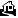 a) Mustafa Kemal’in aldığı eğitimin, okuduğu okulların ve öğretmenlerinin onun yetişmesine ve kişiliğinin oluşmasına etkilerine değinilir. 1.Anlatım2.Soru-cevap3. İnceleme4.Grup Tartışması5.Bireysel Çalışmalar6.Tekrarlama7.Grup Çalışması8.Yapılan işi YorumlamaMustafa Kemal ATATÜRK; Nutuk Akıllı Tahta Materyalleri,Ders kitabı, Sesli ve Görüntülü Eğitim Araçları, Konu ile ilgili güncel kaynak kitaplar,Test sorularıEBA ders içerikleriEYLÜLI. HAFTA( 06/10.09.2021)11.1. Mustafa Kemal’in Birinci Dünya Savaşı’na kadarki eğitim ve askerlik hayatını içinde bulunduğu toplumun siyasi, sosyal ve kültürel yapısı ile ilişkilendirir.1.1. MUSTAFA KEMAL’İN HAYATI1.1.1. Mustafa Kemal’in Ailesi Anadolu’dan Selanik’e: Mustafa Kemal’in ailesi ile ilgili araştırma yapılır.a) Mustafa Kemal’in aldığı eğitimin, okuduğu okulların ve öğretmenlerinin onun yetişmesine ve kişiliğinin oluşmasına etkilerine değinilir. 1.Anlatım2.Soru-cevap3. İnceleme4.Grup Tartışması5.Bireysel Çalışmalar6.Tekrarlama7.Grup Çalışması8.Yapılan işi YorumlamaMustafa Kemal ATATÜRK; Nutuk Akıllı Tahta Materyalleri,Ders kitabı, Sesli ve Görüntülü Eğitim Araçları, Konu ile ilgili güncel kaynak kitaplar,Test sorularıEBA ders içerikleriEYLÜLII. HAFTA(13/17.09.2021)1 1.1. Mustafa Kemal’in Birinci Dünya Savaşı’na kadarki eğitim ve askerlik hayatını içinde bulunduğu toplumun siyasi, sosyal ve kültürel yapısı ile ilişkilendirir.1.1. MUSTAFA KEMAL’İN HAYATI1.1.2. Bir Önder Yetişiyor1.1.3. Mustafa Kemal’in Fikir Hayatını Etkileyen Gelişmeler  Mustafa Kemal’in Öğretmenleri: Mustafa Kemal’in yetişmesinde öğretmenlerinin etkisi incelenir.b) Selanik, Manastır, İstanbul, Şam ve Sofya şehirlerindeki siyasi ve sosyal ortamın, okuduğu kitapların, yerli ve yabancı düşünürlerin ve fikir akımlarının Mustafa Kemal’in fikirlerine etkisi ele alınır.1.Anlatım2.Soru-cevap3. İnceleme4.Grup Tartışması5.Bireysel Çalışmalar6.Tekrarlama7.Grup Çalışması8.Yapılan işi YorumlamaMustafa Kemal ATATÜRK; Nutuk Akıllı Tahta Materyalleri,Ders kitabı, Sesli ve Görüntülü Eğitim Araçları, Konu ile ilgili güncel kaynak kitaplar,Test sorularıEBA ders içerikleriEYLÜLII. HAFTA(13/17.09.2021)1 1.1. Mustafa Kemal’in Birinci Dünya Savaşı’na kadarki eğitim ve askerlik hayatını içinde bulunduğu toplumun siyasi, sosyal ve kültürel yapısı ile ilişkilendirir.1.1. MUSTAFA KEMAL’İN HAYATI1.1.2. Bir Önder Yetişiyor1.1.3. Mustafa Kemal’in Fikir Hayatını Etkileyen Gelişmeler  Mustafa Kemal’in Öğretmenleri: Mustafa Kemal’in yetişmesinde öğretmenlerinin etkisi incelenir.b) Selanik, Manastır, İstanbul, Şam ve Sofya şehirlerindeki siyasi ve sosyal ortamın, okuduğu kitapların, yerli ve yabancı düşünürlerin ve fikir akımlarının Mustafa Kemal’in fikirlerine etkisi ele alınır.1.Anlatım2.Soru-cevap3. İnceleme4.Grup Tartışması5.Bireysel Çalışmalar6.Tekrarlama7.Grup Çalışması8.Yapılan işi YorumlamaMustafa Kemal ATATÜRK; Nutuk Akıllı Tahta Materyalleri,Ders kitabı, Sesli ve Görüntülü Eğitim Araçları, Konu ile ilgili güncel kaynak kitaplar,Test sorularıEBA ders içerikleriEYLÜLIII. HAFTA(20/24.09.2021)11.2.20. yüzyıl başlarında Osmanlı Devleti’nin siyasi, sosyal ve ekonomik durumunu analiz eder.1.2. XX. YÜZYIL BAŞLARINDA OSMANLI DEVLETİ1.2.1. Siyasi Durum1.2.2. Sosyal Durum1.2.3. Ekonomik Duruma) II. Meşrutiyet’i hazırlayan fikrî, siyasi ve sosyal gelişmelere ve bu bağlamda İttihat ve Terakki Cemiyetine değinilir. b) Balkan Savaşları sonucunda Osmanlı Devleti’nin sınırlarının değişmesine ve bu savaşların Osmanlı toplum yapısına etkilerine değinilir. 1.Anlatım2.Soru-cevap3. İnceleme4.Grup Tartışması5.Bireysel Çalışmalar6.Tekrarlama7.Grup Çalışması8.Yapılan işi YorumlamaMustafa Kemal ATATÜRK; Nutuk Akıllı Tahta Materyalleri,Ders kitabı, Sesli ve Görüntülü Eğitim Araçları, Konu ile ilgili güncel kaynak kitaplar,Test sorularıEBA ders içerikleriEYLÜLIII. HAFTA(20/24.09.2021)11.2.20. yüzyıl başlarında Osmanlı Devleti’nin siyasi, sosyal ve ekonomik durumunu analiz eder.1.2. XX. YÜZYIL BAŞLARINDA OSMANLI DEVLETİ1.2.1. Siyasi Durum1.2.2. Sosyal Durum1.2.3. Ekonomik Duruma) II. Meşrutiyet’i hazırlayan fikrî, siyasi ve sosyal gelişmelere ve bu bağlamda İttihat ve Terakki Cemiyetine değinilir. b) Balkan Savaşları sonucunda Osmanlı Devleti’nin sınırlarının değişmesine ve bu savaşların Osmanlı toplum yapısına etkilerine değinilir. 1.Anlatım2.Soru-cevap3. İnceleme4.Grup Tartışması5.Bireysel Çalışmalar6.Tekrarlama7.Grup Çalışması8.Yapılan işi YorumlamaMustafa Kemal ATATÜRK; Nutuk Akıllı Tahta Materyalleri,Ders kitabı, Sesli ve Görüntülü Eğitim Araçları, Konu ile ilgili güncel kaynak kitaplar,Test sorularıEBA ders içerikleriSÜRESÜRESÜREKAZANIMLARKONULARETKİNLİKLERAÇIKLAMALARÖğrenme Yöntem ve TeknikleriKullanılan Eğitim Teknolojileri, Araç ve GereçlerAylarHaftaSaatKAZANIMLARKONULARETKİNLİKLERAÇIKLAMALARÖğrenme Yöntem ve TeknikleriKullanılan Eğitim Teknolojileri, Araç ve GereçlerEYLÜLIV. HAFTA(27.09/01.10.2021)11.3. I. Dünya Savaşı sürecinde Osmanlı Devleti’nin durumunu siyasi, askerî ve sosyal açılardan analiz eder.1.3. I. DÜNYA SAVAŞI (1914-1918)1.3.1. I. Dünya Savaşı’nın Nedenleri ve Savaşın Gelişimi1.3.2. I. Dünya Savaşı ve Osmanlı Devleti1.3.3. Cephelerde Osmanlı Devletia) I. Dünya Savaşı’nın sebepleri ve Osmanlı Devleti’nin savaşa girmesinin gerekçeleri üzerinde durulur. b) Osmanlı Devleti’nin savaştığı cepheler taarruz ve savunma özellikleri de belirtilerek ele alınır. c) Çanakkale Cephesi’ndeki deniz ve kara zaferleri ile Irak Cephesi’ndeki Kut’ül-Amâre Zaferi’ne, Kafkas İslam Ordusuna ve Medine Müdafaası’na değinilir. 1.Anlatım2.Soru-cevap3. İnceleme4.Grup Tartışması5.Bireysel Çalışmalar6.Tekrarlama7.Grup Çalışması8.Yapılan işi YorumlamaMustafa Kemal ATATÜRK; Nutuk Akıllı Tahta Materyalleri,Ders kitabı, Sesli ve Görüntülü Eğitim Araçları, Konu ile ilgili güncel kaynak kitaplar,Test sorularıEBA ders içerikleriEYLÜLIV. HAFTA(27.09/01.10.2021)11.3. I. Dünya Savaşı sürecinde Osmanlı Devleti’nin durumunu siyasi, askerî ve sosyal açılardan analiz eder.1.3. I. DÜNYA SAVAŞI (1914-1918)1.3.1. I. Dünya Savaşı’nın Nedenleri ve Savaşın Gelişimi1.3.2. I. Dünya Savaşı ve Osmanlı Devleti1.3.3. Cephelerde Osmanlı Devletia) I. Dünya Savaşı’nın sebepleri ve Osmanlı Devleti’nin savaşa girmesinin gerekçeleri üzerinde durulur. b) Osmanlı Devleti’nin savaştığı cepheler taarruz ve savunma özellikleri de belirtilerek ele alınır. c) Çanakkale Cephesi’ndeki deniz ve kara zaferleri ile Irak Cephesi’ndeki Kut’ül-Amâre Zaferi’ne, Kafkas İslam Ordusuna ve Medine Müdafaası’na değinilir. 1.Anlatım2.Soru-cevap3. İnceleme4.Grup Tartışması5.Bireysel Çalışmalar6.Tekrarlama7.Grup Çalışması8.Yapılan işi YorumlamaMustafa Kemal ATATÜRK; Nutuk Akıllı Tahta Materyalleri,Ders kitabı, Sesli ve Görüntülü Eğitim Araçları, Konu ile ilgili güncel kaynak kitaplar,Test sorularıEBA ders içerikleriEKİMI. HAFTA(04/08.10.2021)11.3. I. Dünya Savaşı sürecinde Osmanlı Devleti’nin durumunu siyasi, askerî ve sosyal açılardan analiz eder.1.3. I. DÜNYA SAVAŞI (1914-1918)1.3.3. Cephelerde Osmanlı Devleti1.3.4. Savaş Sona Ererken1.3.5. I. Dünya Savaşı’nda Anadolu  Gizli Anlaşmalar: Gizli anlaşmalardan hareketle İngiltere, Fransa, Rusya ve İtalya’nın Osmanlı Devleti ile ilgili paylaşım planları incelenerek harita çalışması yapılır.  Wilson İlkeleri: Wilson İlkeleri ve bu ilkelerin Osmanlı Devleti’nde uygulanmaması konusunda araştırma yapılır.ç) Mustafa Kemal’in Çanakkale, Kafkas ve Suriye Cephelerindeki faaliyetleri ele alınır. Çanakkale Cephesi’nde etkin görev alan diğer komutanlar da tanıtılır. d) 1915 Olayları ile Ermeni Tehciri’ne değinilir. e) I. Dünya Savaşı sırasında Anadolu’da halkın durumu, yaşanan sıkıntılar, kıtlık ve hastalıklar, ailelerin yaşadığı dramlar üzerinde durulur. F ) Bolşevik İhtilali ile Amerika Birleşik Devletleri’nin savaşa girmesinin I. Dünya Savaşı’nın seyri üzerindeki etkilerine değinilir.1.Anlatım2.Soru-cevap3. İnceleme4.Grup Tartışması5.Bireysel Çalışmalar6.Tekrarlama7.Grup Çalışması8.Yapılan işi YorumlamaMustafa Kemal ATATÜRK; Nutuk Akıllı Tahta Materyalleri,Ders kitabı, Sesli ve Görüntülü Eğitim Araçları, Konu ile ilgili güncel kaynak kitaplar,Test sorularıEBA ders içerikleri,EKİMI. HAFTA(04/08.10.2021)11.3. I. Dünya Savaşı sürecinde Osmanlı Devleti’nin durumunu siyasi, askerî ve sosyal açılardan analiz eder.1.3. I. DÜNYA SAVAŞI (1914-1918)1.3.3. Cephelerde Osmanlı Devleti1.3.4. Savaş Sona Ererken1.3.5. I. Dünya Savaşı’nda Anadolu  Gizli Anlaşmalar: Gizli anlaşmalardan hareketle İngiltere, Fransa, Rusya ve İtalya’nın Osmanlı Devleti ile ilgili paylaşım planları incelenerek harita çalışması yapılır.  Wilson İlkeleri: Wilson İlkeleri ve bu ilkelerin Osmanlı Devleti’nde uygulanmaması konusunda araştırma yapılır.ç) Mustafa Kemal’in Çanakkale, Kafkas ve Suriye Cephelerindeki faaliyetleri ele alınır. Çanakkale Cephesi’nde etkin görev alan diğer komutanlar da tanıtılır. d) 1915 Olayları ile Ermeni Tehciri’ne değinilir. e) I. Dünya Savaşı sırasında Anadolu’da halkın durumu, yaşanan sıkıntılar, kıtlık ve hastalıklar, ailelerin yaşadığı dramlar üzerinde durulur. F ) Bolşevik İhtilali ile Amerika Birleşik Devletleri’nin savaşa girmesinin I. Dünya Savaşı’nın seyri üzerindeki etkilerine değinilir.1.Anlatım2.Soru-cevap3. İnceleme4.Grup Tartışması5.Bireysel Çalışmalar6.Tekrarlama7.Grup Çalışması8.Yapılan işi YorumlamaMustafa Kemal ATATÜRK; Nutuk Akıllı Tahta Materyalleri,Ders kitabı, Sesli ve Görüntülü Eğitim Araçları, Konu ile ilgili güncel kaynak kitaplar,Test sorularıEBA ders içerikleri,EKİMII. HAFTA(11.15.10.2021)11.4. I. Dünya Savaşı’nın sonuçlarını Osmanlı Devleti ve Batılı devletler açısından değerlendirir.1.4. MONDROS ATEŞKES ANLAŞMASI (30 EKİM 1918)1.4.1. Mondros Ateşkes Anlaşması’nın Maddeleri ve Uygulanması1.4.2. Mondros Ateşkes Anlaşması’na Yönelik Tepkiler1.4.3. Yeni Bir Dünya Hayali1.4.4. Barışa Son Veren BarışAteşkes Maddeleri: Mondros Ateşkes Anlaşması’nın önemli maddeleri içerik analizi yöntemiyle incelenir.a) Mondros Ateşkes Antlaşması ve bu antlaşmanın uygulanması üzerinde durulur. b) Mondros Ateşkes Antlaşması’na karşı İstanbul Hükûmetinin, Mustafa Kemal’in ve halkın tutumu üzerinde durulur. c) İtilaf Devletleri’nin gerçekleştirdikleri işgal ve uygulamalarla Wilson İlkeleri arasındaki çelişkiye değinilir. ç) Paris Barış Konferansı’na değinilir. d) Osmanlı dışındaki İttifak Devletleri’nin İtilaf Devletleri’yle imzaladığı barış antlaşmalarının genel esasları verilir. 1.Anlatım2.Soru-cevap3. İnceleme4.Grup Tartışması5.Bireysel Çalışmalar6.Tekrarlama7.Grup Çalışması8.Yapılan işi YorumlamaMustafa Kemal ATATÜRK; Nutuk Akıllı Tahta Materyalleri,Ders kitabı, Sesli ve Görüntülü Eğitim Araçları, Konu ile ilgili güncel kaynak kitaplar,Test sorularıEBA ders içerikleriEKİMII. HAFTA(11.15.10.2021)11.4. I. Dünya Savaşı’nın sonuçlarını Osmanlı Devleti ve Batılı devletler açısından değerlendirir.1.4. MONDROS ATEŞKES ANLAŞMASI (30 EKİM 1918)1.4.1. Mondros Ateşkes Anlaşması’nın Maddeleri ve Uygulanması1.4.2. Mondros Ateşkes Anlaşması’na Yönelik Tepkiler1.4.3. Yeni Bir Dünya Hayali1.4.4. Barışa Son Veren BarışAteşkes Maddeleri: Mondros Ateşkes Anlaşması’nın önemli maddeleri içerik analizi yöntemiyle incelenir.a) Mondros Ateşkes Antlaşması ve bu antlaşmanın uygulanması üzerinde durulur. b) Mondros Ateşkes Antlaşması’na karşı İstanbul Hükûmetinin, Mustafa Kemal’in ve halkın tutumu üzerinde durulur. c) İtilaf Devletleri’nin gerçekleştirdikleri işgal ve uygulamalarla Wilson İlkeleri arasındaki çelişkiye değinilir. ç) Paris Barış Konferansı’na değinilir. d) Osmanlı dışındaki İttifak Devletleri’nin İtilaf Devletleri’yle imzaladığı barış antlaşmalarının genel esasları verilir. 1.Anlatım2.Soru-cevap3. İnceleme4.Grup Tartışması5.Bireysel Çalışmalar6.Tekrarlama7.Grup Çalışması8.Yapılan işi YorumlamaMustafa Kemal ATATÜRK; Nutuk Akıllı Tahta Materyalleri,Ders kitabı, Sesli ve Görüntülü Eğitim Araçları, Konu ile ilgili güncel kaynak kitaplar,Test sorularıEBA ders içerikleriSÜRESÜRESÜREKAZANIMLARKONULARETKİNLİKLERAÇIKLAMALARÖğrenme Yöntem ve TeknikleriKullanılan Eğitim Teknolojileri, Araç ve GereçlerAylarHaftaSaatKAZANIMLARKONULARETKİNLİKLERAÇIKLAMALARÖğrenme Yöntem ve TeknikleriKullanılan Eğitim Teknolojileri, Araç ve Gereçler                             2. ÜNİTE:  MİLLİ MÜCADELE                                                             KAZANIM SAYISI: 7                                    SÜRE/DERS SAATİ: 18                                ORANI (%): 25EKİMIII. HAFTA(18/22.10.2021)12.1. Kuvay-ı Millîye hareketinin oluşumundan Büyük Millet Meclisinin açılışına kadar olan süreçte meydana gelen gelişmeleri açıklar.2.1. İŞGALLERİN BAŞLAMASI VEMİLLÎ MÜCADELEYE HAZIRLIK2.1.1. Ateşkes Dönemi2.1.2. İzmir’in İşgali (15 Mayıs1919)2.1.3. Kuvay-ı Millîye Direnişi: Bağımsızlık Ruhu2.1.4. Cemiyetler: Direniş ve Kurtuluş Yolları Arayışı Osmanlı Devleti’nin İşgali: İtilaf Devletlerinin işgal ettikleri yerlerle ilgili harita çalışması yapılır.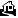   Protesto Mitingleri ve Telgraflar: Türkiye genelinde yapılan mitinglerin ve çekilen telgrafların ulusal ve uluslararası alanda kamuoyu oluşturma sürecine etkileri araştırılır. İşgali protesto eden bir telgraf metni yazılır.a) İzmir’in işgaline ve işgale tepki olarak meydana gelen gelişmelere değinilir. 1.Anlatım2.Soru-cevap3. İnceleme4.Grup Tartışması5.Bireysel Çalışmalar6.Tekrarlama7.Grup Mustafa Kemal ATATÜRK; Nutuk Akıllı Tahta Materyalleri,Ders kitabı, Sesli ve Görüntülü Eğitim Araçları, Konu ile ilgili güncel kaynak kitaplar,Test sorularıEKİMIII. HAFTA(18/22.10.2021)12.1. Kuvay-ı Millîye hareketinin oluşumundan Büyük Millet Meclisinin açılışına kadar olan süreçte meydana gelen gelişmeleri açıklar.2.1. İŞGALLERİN BAŞLAMASI VEMİLLÎ MÜCADELEYE HAZIRLIK2.1.1. Ateşkes Dönemi2.1.2. İzmir’in İşgali (15 Mayıs1919)2.1.3. Kuvay-ı Millîye Direnişi: Bağımsızlık Ruhu2.1.4. Cemiyetler: Direniş ve Kurtuluş Yolları Arayışı Osmanlı Devleti’nin İşgali: İtilaf Devletlerinin işgal ettikleri yerlerle ilgili harita çalışması yapılır.  Protesto Mitingleri ve Telgraflar: Türkiye genelinde yapılan mitinglerin ve çekilen telgrafların ulusal ve uluslararası alanda kamuoyu oluşturma sürecine etkileri araştırılır. İşgali protesto eden bir telgraf metni yazılır.a) İzmir’in işgaline ve işgale tepki olarak meydana gelen gelişmelere değinilir. 1.Anlatım2.Soru-cevap3. İnceleme4.Grup Tartışması5.Bireysel Çalışmalar6.Tekrarlama7.Grup Mustafa Kemal ATATÜRK; Nutuk Akıllı Tahta Materyalleri,Ders kitabı, Sesli ve Görüntülü Eğitim Araçları, Konu ile ilgili güncel kaynak kitaplar,Test sorularıEKİM IV. HAFTA(25/28.10.2021)12.1. Kuvay-ı Millîye hareketinin oluşumundan Büyük Millet Meclisinin açılışına kadar olan süreçte meydana gelen gelişmeleri açıklar.29 EKİM (1923) CUMHURİYET BAYRAMI: Cumhuriyetin İlanı, Cumhuriyetçilik İlkesi ve Önemi2.1. İŞGALLERİN BAŞLAMASI VEMİLLÎ MÜCADELEYE HAZIRLIK2.1.5. Mustafa Kemal Paşa’nınSamsun’a Çıkışı (19 Mayıs 1919)2.1.6. Havza Genelgesi (28 Mayıs 1919)2.1.7. Amasya Genelgesi (22 Haziran 1919)2.1.8. Erzurum Kongresi (23 Temmuz-7 Ağustos 1919)2.1.9. Sivas Kongresi (4-11 Eylül 1919) Kuva-yı Milliye Ruhu: Millî birlik ve beraberliğin, topyekûn mücadelenin işlendiği edebi eserler incelenerek örnekleri sınıfta sunulur. İzmir İşgal Altında: İzmir’in işgali ilgili gazete haberi hazırlanır. Redd-i İlhak ve Müdafaa-i Hukuk Cemiyetleri: Cemiyetlerin kuruldukları ve etkili oldukları bölgelerle ilgili harita çalışması yapılır.b) Mustafa Kemal’in Samsun’a çıkarak Millî Mücadele’yi başlatmasına değinilir. c) Millî cemiyetler ve millî varlığa düşman cemiyetler üzerinde durulur. Pontus Meselesi kısaca ele alınır. ç) Havza ve Amasya Genelgeleri, yerel kongreler ile Erzurum ve Sivas Kongrelerinin millî hâkimiyet ve millî birliğin sağlanması açısından önemi vurgulanır.1.Anlatım2.Soru-cevap3. İnceleme4.Grup Tartışması5.Bireysel Çalışmalar6.Tekrarlama7.Grup Çalışması8.Yapılan işi YorumlamaMustafa Kemal ATATÜRK; Nutuk Akıllı Tahta Materyalleri,Ders kitabı, Sesli ve Görüntülü Eğitim Araçları, Konu ile ilgili güncel kaynak kitaplar,Test sorularıEBA ders içerikleriEKİM IV. HAFTA(25/28.10.2021)12.1. Kuvay-ı Millîye hareketinin oluşumundan Büyük Millet Meclisinin açılışına kadar olan süreçte meydana gelen gelişmeleri açıklar.29 EKİM (1923) CUMHURİYET BAYRAMI: Cumhuriyetin İlanı, Cumhuriyetçilik İlkesi ve Önemi2.1. İŞGALLERİN BAŞLAMASI VEMİLLÎ MÜCADELEYE HAZIRLIK2.1.5. Mustafa Kemal Paşa’nınSamsun’a Çıkışı (19 Mayıs 1919)2.1.6. Havza Genelgesi (28 Mayıs 1919)2.1.7. Amasya Genelgesi (22 Haziran 1919)2.1.8. Erzurum Kongresi (23 Temmuz-7 Ağustos 1919)2.1.9. Sivas Kongresi (4-11 Eylül 1919) Kuva-yı Milliye Ruhu: Millî birlik ve beraberliğin, topyekûn mücadelenin işlendiği edebi eserler incelenerek örnekleri sınıfta sunulur. İzmir İşgal Altında: İzmir’in işgali ilgili gazete haberi hazırlanır. Redd-i İlhak ve Müdafaa-i Hukuk Cemiyetleri: Cemiyetlerin kuruldukları ve etkili oldukları bölgelerle ilgili harita çalışması yapılır.b) Mustafa Kemal’in Samsun’a çıkarak Millî Mücadele’yi başlatmasına değinilir. c) Millî cemiyetler ve millî varlığa düşman cemiyetler üzerinde durulur. Pontus Meselesi kısaca ele alınır. ç) Havza ve Amasya Genelgeleri, yerel kongreler ile Erzurum ve Sivas Kongrelerinin millî hâkimiyet ve millî birliğin sağlanması açısından önemi vurgulanır.1.Anlatım2.Soru-cevap3. İnceleme4.Grup Tartışması5.Bireysel Çalışmalar6.Tekrarlama7.Grup Çalışması8.Yapılan işi YorumlamaMustafa Kemal ATATÜRK; Nutuk Akıllı Tahta Materyalleri,Ders kitabı, Sesli ve Görüntülü Eğitim Araçları, Konu ile ilgili güncel kaynak kitaplar,Test sorularıEBA ders içerikleriKASIMI. HAFTA(01/05.11.2021)12.1. Kuvay-ı Millîye hareketinin oluşumundan Büyük Millet Meclisinin açılışına kadar olan süreçte meydana gelen gelişmeleri açıklar.2.1. İŞGALLERİN BAŞLAMASI VEMİLLÎ MÜCADELEYE HAZIRLIK2.1.10. Amasya Görüşmeleri (20–22 Ekim 1919)2.1.11. Temsil Heyeti’nin Ankara’ya Gelmesi (27 Aralık 1919)2.1.12. Son Osmanlı Mebusan Meclisi ve Misak-ı Millî (12–28 Ocak 1920) Misak-ı Milli: Alınan kararlar içerik analizi yöntemiyle incelenir. Misak-ı Milli sınırları ile ilgili harita çalışması yapılır. d) Amiral Bristol ve General Harbord Raporları üzerinden işgallerin haksızlığına değinilir. e) Amasya Görüşmeleri’ne değinilir. f) Misak-ı Millî Kararları ve önemi üzerinde durulur. 1.Anlatım2.Soru-cevap3. İnceleme4.Grup Tartışması5.Bireysel Çalışmalar6.Tekrarlama7.Grup Çalışması8.Yapılan işi YorumlamaMustafa Kemal ATATÜRK; Nutuk Akıllı Tahta Materyalleri,Ders kitabı, Sesli ve Görüntülü Eğitim Araçları, Konu ile ilgili güncel kaynak kitaplar,Test sorularıEBA ders içerikleriKASIMI. HAFTA(01/05.11.2021)12.2. Büyük Millet Meclisinin açılış sürecini ve sonrasında meydana gelen gelişmeleri kavrar.2.2. BÜYÜK MİLLETMECLİSİNİN AÇILMASI (23 Nisan 1920)2.2.1. Büyük Millet Meclisine Karşı Ayaklanmalar Meclis-i Mebusan’dan Türkiye Büyük Millet Meclisine: Meclisin açılış süreci ve ilk mecliste yer alan milletvekilleri ile ilgili araştırma yapılır.a) BMM’nin açılış gerekçeleri vurgulanarak bu meclisin genel özelliklerine değinilir. b) BMM’ye karşı ayaklanmalar ve ayaklanmaların bastırılması için alınan tedbirlere değinilir. 1.Anlatım2.Soru-cevap3. İnceleme4.Grup Tartışması5.Bireysel Çalışmalar6.Tekrarlama7.Grup Çalışması8.Yapılan işi YorumlamaMustafa Kemal ATATÜRK; Nutuk Akıllı Tahta Materyalleri,Ders kitabı, Sesli ve Görüntülü Eğitim Araçları, Konu ile ilgili güncel kaynak kitaplar,Test sorularıEBA ders içerikleriSÜRESÜRESÜREKAZANIMLARKONULARETKİNLİKLERAÇIKLAMALARÖğrenme Yöntem ve TeknikleriKullanılan Eğitim Teknolojileri, Araç ve GereçlerAylarHaftaSaatKAZANIMLARKONULARETKİNLİKLERAÇIKLAMALARÖğrenme Yöntem ve TeknikleriKullanılan Eğitim Teknolojileri, Araç ve GereçlerKASIMII. HAFTA(08/12.11.2021)12.2. Büyük Millet Meclisinin açılış sürecini ve sonrasında meydana gelen gelişmeleri kavrar.10 KASIM ATATÜK’Ü ANMA PROGRAMIATATÜRK HAFTASI: Atatürk’ün hayatı ve kişisel özellikleri2.2. BÜYÜK MİLLETMECLİSİNİN AÇILMASI (23 Nisan 1920) 2.2.2. BMM’nin Ayaklanmalara Karşı Aldığı Önlemlerc) İstiklal Mahkemeleri’nin kuruluş gerekçeleri, işleyişi ve bu mahkemelere getirilen eleştirilere çeşitli kaynak ve görüşlerden alıntılar yapılarak yer verilir. ç) Anadolu Ajansının kurulmasına değinilir.1.Anlatım2.Soru-cevap3. İnceleme4.Grup Tartışması5.Bireysel Çalışmalar6.Tekrarlama7.Grup Çalışması8.Yapılan işi YorumlamaMustafa Kemal ATATÜRK; Nutuk Akıllı Tahta Materyalleri,Ders kitabı, Sesli ve Görüntülü Eğitim Araçları, Konu ile ilgili güncel kaynak kitaplar,Test soruları EBA ders içerikleriKASIMII. HAFTA(08/12.11.2021)12.2. Büyük Millet Meclisinin açılış sürecini ve sonrasında meydana gelen gelişmeleri kavrar.10 KASIM ATATÜK’Ü ANMA PROGRAMIATATÜRK HAFTASI: Atatürk’ün hayatı ve kişisel özellikleriI. DÖNEM, I. YAZILI SINAVUYGULAMASII. DÖNEM, I. YAZILI SINAVUYGULAMASIc) İstiklal Mahkemeleri’nin kuruluş gerekçeleri, işleyişi ve bu mahkemelere getirilen eleştirilere çeşitli kaynak ve görüşlerden alıntılar yapılarak yer verilir. ç) Anadolu Ajansının kurulmasına değinilir.1.Anlatım2.Soru-cevap3. İnceleme4.Grup Tartışması5.Bireysel Çalışmalar6.Tekrarlama7.Grup Çalışması8.Yapılan işi YorumlamaMustafa Kemal ATATÜRK; Nutuk Akıllı Tahta Materyalleri,Ders kitabı, Sesli ve Görüntülü Eğitim Araçları, Konu ile ilgili güncel kaynak kitaplar,Test soruları EBA ders içerikleriKASIMIII. HAFTA(15/19.11.2021) 115 / 19 KASIM 2021 1. ARA TATİL / SEMİNERKASIMIII. HAFTA(15/19.11.2021)115 / 19 KASIM 2021 1. ARA TATİL / SEMİNERKASIMIV. HAFTA(22/26.11.2021)12.3.Sevr Antlaşması’nın Millî Mücadele sürecine etkilerini analiz eder.2.3. SEVR ANTLAŞMASI (10 Ağustos 1920)  Sevr Antlaşması: Antlaşmanın önemli maddeleri içerik analizi yöntemiyle incelenir. Sevr Haritası: Sevr Antlaşması ile ilgili harita çalışması yapılır.a) Sevr Antlaşması’nın öngördüğü sınırlar harita üzerinde gösterilir. b) Sevr Antlaşması’na karşı İstanbul Hükûmetinin, Mustafa Kemal’in ve halkın tutumu üzerinde durulur. 1.Anlatım2.Soru-cevap3. İnceleme4.Grup Tartışması5.Bireysel Çalışmalar6.Tekrarlama7.Grup Çalışması8.Yapılan işi YorumlamaMustafa Kemal ATATÜRK; Nutuk Akıllı Tahta Materyalleri,Ders kitabı, Sesli ve Görüntülü Eğitim Araçları, Konu ile ilgili güncel kaynak kitaplar,Test sorularıEBA ders içerikleriKASIMIV. HAFTA(22/26.11.2021)12.4. Doğu ve Güney Cephelerinde verilen mücadelelerin ülkemizin bağımsızlık sürecine katkılarını kavrar.24 KASIM ÖĞRETMENLER GÜNÜ2.4. MİLLÎ MÜCADELEDEDOĞU VE GÜNEY CEPHELERİ2.4.1. Doğu Cephesi2.4.2. Güney Cephesi Karabekir Paşa: Kazım Karabekir’in hayatı araştırılarak biyografi çalışması yapılır.  Kahramanlarımız: Güney Cephesindeki Kurtuluş Savaşı kahramanlarıyla ilgili araştırma yapılır.Doğu ve Güney Cephelerinde Türk milletinin elde ettiği başarıların ulusal ve uluslararası sonuçları üzerinde durulur.1.Anlatım2.Soru-cevap3. İnceleme4.Grup Tartışması5.Bireysel Çalışmalar6.Tekrarlama7.Grup Çalışması8.Yapılan işi YorumlamaMustafa Kemal ATATÜRK; Nutuk Akıllı Tahta Materyalleri,Ders kitabı, Sesli ve Görüntülü Eğitim Araçları, Konu ile ilgili güncel kaynak kitaplar,Test sorularıEBA ders içerikleriKASIMV. HAFTA(29.11/03.12.2021)12.5. Düzenli ordunun kurulmasından Mudanya Ateşkes Antlaşması’na kadar meydana gelen gelişmeleri Türkiye’nin bağımsızlık sürecine katkıları açısından analiz eder.2.5. MİLLÎ MÜCADELEDE BATI CEPHESİ2.5.1. Düzenli Ordunun Kurulması2.5.2. I. İnönü Muharebesi (6-10 Ocak 1921) “Ya İstiklâl! Ya Ölüm!” : Yurdumuzun işgali karşısında ulusal ya da yerel boyutta mücadeleye katılan kişi ya da kurumların yaptıkları çalışmalar araştırılır. İstiklal Yolu: İnebolu-Kastamonu-Ilgaz ve Çankırı’yı kapsayan Kurtuluş Savaşı sırasında cephane taşıma hattı olan bu yolun ve bu yolda yaşanan fedakârlıkların önemiyle ilgili araştırma yapılır.a) Düzenli ordunun kurulmasının gerekçeleri üzerinde durulur. b) Batı Cephesi’nde elde edilen askerî başarılar ve bu başarıların siyasi etkileri vurgulanır. c) Teşkilât-ı Esasiye Kanunu’na (1921 Anayasası) değinilir. ç) Mehmet Akif Ersoy’un Millî Mücadele’deki yeri ile İstiklal Marşı’nın kabulü ve önemi üzerinde durulur.1.Anlatım2.Soru-cevap3. İnceleme4.Grup Tartışması5.Bireysel Çalışmalar6.Tekrarlama7.Grup Çalışması8.Yapılan işi YorumlamaMustafa Kemal ATATÜRK; Nutuk Akıllı Tahta Materyalleri,Ders kitabı, Sesli ve Görüntülü Eğitim Araçları, Konu ile ilgili güncel kaynak kitaplar,Test sorularıEBA ders içerikleriKASIMV. HAFTA(29.11/03.12.2021)12.5. Düzenli ordunun kurulmasından Mudanya Ateşkes Antlaşması’na kadar meydana gelen gelişmeleri Türkiye’nin bağımsızlık sürecine katkıları açısından analiz eder.2.5. MİLLÎ MÜCADELEDE BATI CEPHESİ2.5.1. Düzenli Ordunun Kurulması2.5.2. I. İnönü Muharebesi (6-10 Ocak 1921) “Ya İstiklâl! Ya Ölüm!” : Yurdumuzun işgali karşısında ulusal ya da yerel boyutta mücadeleye katılan kişi ya da kurumların yaptıkları çalışmalar araştırılır. İstiklal Yolu: İnebolu-Kastamonu-Ilgaz ve Çankırı’yı kapsayan Kurtuluş Savaşı sırasında cephane taşıma hattı olan bu yolun ve bu yolda yaşanan fedakârlıkların önemiyle ilgili araştırma yapılır.a) Düzenli ordunun kurulmasının gerekçeleri üzerinde durulur. b) Batı Cephesi’nde elde edilen askerî başarılar ve bu başarıların siyasi etkileri vurgulanır. c) Teşkilât-ı Esasiye Kanunu’na (1921 Anayasası) değinilir. ç) Mehmet Akif Ersoy’un Millî Mücadele’deki yeri ile İstiklal Marşı’nın kabulü ve önemi üzerinde durulur.1.Anlatım2.Soru-cevap3. İnceleme4.Grup Tartışması5.Bireysel Çalışmalar6.Tekrarlama7.Grup Çalışması8.Yapılan işi YorumlamaMustafa Kemal ATATÜRK; Nutuk Akıllı Tahta Materyalleri,Ders kitabı, Sesli ve Görüntülü Eğitim Araçları, Konu ile ilgili güncel kaynak kitaplar,Test sorularıEBA ders içerikleriSÜRESÜRESÜREKAZANIMLARKONULARETKİNLİKLERAÇIKLAMALARÖğrenme Yöntem ve TeknikleriKullanılan Eğitim Teknolojileri, Araç ve GereçlerAylarHaftaSaatKAZANIMLARKONULARETKİNLİKLERAÇIKLAMALARÖğrenme Yöntem ve TeknikleriKullanılan Eğitim Teknolojileri, Araç ve GereçlerARALIKI. HAFTA(06/10.12.2021)12.5. Düzenli ordunun kurulmasından Mudanya Ateşkes Antlaşması’na kadar meydana gelen gelişmeleri Türkiye’nin bağımsızlık sürecine katkıları açısından analiz eder.2.5. MİLLÎ MÜCADELEDE BATI CEPHESİ2.5.3. II. İnönü Muharebesi (23 Mart-1 Nisan 1921)2.5.4. Kütahya-Eskişehir Muharebeleri (10-24 Temmuz 1921)d) Maarif Kongresi’nin düzenlenmesi ve önemi vurgulanır. e) Tekâlif-i Milliye Emirleri’ne, bu emirlerin uygulanmasına ve Millî Mücadele sürecinde dış ülkelerden gelen yardımlara değinilir. 1.Anlatım2.Soru-cevap3. İnceleme4.Grup Tartışması5.Bireysel Çalışmalar6.Tekrarlama7.Grup Çalışması8.Yapılan işi YorumlamaMustafa Kemal ATATÜRK; Nutuk Akıllı Tahta Materyalleri,Ders kitabı, Sesli ve Görüntülü Eğitim Araçları, Konu ile ilgili güncel kaynak kitaplar,Test sorularıARALIKI. HAFTA(06/10.12.2021)12.5. Düzenli ordunun kurulmasından Mudanya Ateşkes Antlaşması’na kadar meydana gelen gelişmeleri Türkiye’nin bağımsızlık sürecine katkıları açısından analiz eder.2.5. MİLLÎ MÜCADELEDE BATI CEPHESİ2.5.3. II. İnönü Muharebesi (23 Mart-1 Nisan 1921)2.5.4. Kütahya-Eskişehir Muharebeleri (10-24 Temmuz 1921)d) Maarif Kongresi’nin düzenlenmesi ve önemi vurgulanır. e) Tekâlif-i Milliye Emirleri’ne, bu emirlerin uygulanmasına ve Millî Mücadele sürecinde dış ülkelerden gelen yardımlara değinilir. 1.Anlatım2.Soru-cevap3. İnceleme4.Grup Tartışması5.Bireysel Çalışmalar6.Tekrarlama7.Grup Çalışması8.Yapılan işi YorumlamaMustafa Kemal ATATÜRK; Nutuk Akıllı Tahta Materyalleri,Ders kitabı, Sesli ve Görüntülü Eğitim Araçları, Konu ile ilgili güncel kaynak kitaplar,Test sorularıARALIKII. HAFTA(13/17.12.2021)12.5. Düzenli ordunun kurulmasından Mudanya Ateşkes Antlaşması’na kadar meydana gelen gelişmeleri Türkiye’nin bağımsızlık sürecine katkıları açısından analiz eder.2.5. MİLLÎ MÜCADELEDE BATI CEPHESİ2.5.5. Sakarya Meydan Muharebesi(23 Ağustos–13 Eylül 1921)2.5.6. Büyük Taarruz ve Başkomutanlık Meydan Muharebesi (26-30 Ağustos 1922)f) Sakarya Meydan Muharebesi ve Büyük Taarruz’un Millî Mücadele’deki önemi üzerinde durularak Mustafa Kemal’in bu muharebelerin kazanılmasındaki rolü vurgulanır. 1.Anlatım2.Soru-cevap3. İnceleme4.Grup Tartışması5.Bireysel Çalışmalar6.Tekrarlama7.Grup Çalışması8.Yapılan işi YorumlamaMustafa Kemal ATATÜRK; Nutuk Akıllı Tahta Materyalleri,Ders kitabı, Sesli ve Görüntülü Eğitim Araçları, Konu ile ilgili güncel kaynak kitaplar,Test sorularıEBA ders içerikleriARALIKII. HAFTA(13/17.12.2021)12.5. Düzenli ordunun kurulmasından Mudanya Ateşkes Antlaşması’na kadar meydana gelen gelişmeleri Türkiye’nin bağımsızlık sürecine katkıları açısından analiz eder.2.5. MİLLÎ MÜCADELEDE BATI CEPHESİ2.5.5. Sakarya Meydan Muharebesi(23 Ağustos–13 Eylül 1921)2.5.6. Büyük Taarruz ve Başkomutanlık Meydan Muharebesi (26-30 Ağustos 1922)f) Sakarya Meydan Muharebesi ve Büyük Taarruz’un Millî Mücadele’deki önemi üzerinde durularak Mustafa Kemal’in bu muharebelerin kazanılmasındaki rolü vurgulanır. 1.Anlatım2.Soru-cevap3. İnceleme4.Grup Tartışması5.Bireysel Çalışmalar6.Tekrarlama7.Grup Çalışması8.Yapılan işi YorumlamaMustafa Kemal ATATÜRK; Nutuk Akıllı Tahta Materyalleri,Ders kitabı, Sesli ve Görüntülü Eğitim Araçları, Konu ile ilgili güncel kaynak kitaplar,Test sorularıEBA ders içerikleriARALIKIII. HAFTA(20/24.12.2021)12.6. Millî Mücadele sonucunda kazanılan diplomatik başarıları ülkemizin bağımsızlığı açısından değerlendirir.2.6. MUDANYA’DAN LOZAN’A2.6.1. Barış Konferansı İçin Yapılan Hazırlıklar Lozan Konferansı: Lozan Konferansı süreci ve sonrasında alınan kararlar sunum yöntemi ile ele alınır.a) Mudanya Ateşkes Antlaşması’nın önemi vurgulanır. b) Türkiye’nin bağımsız bir devlet olarak tanınmasında Lozan Barış Antlaşması’nın önemi vurgulanır. c) Lozan Barış Antlaşması’nın maddeleri ile Sevr Antlaşması’nın maddeleri karşılaştırılır. 1.Anlatım2.Soru-cevap3. İnceleme4.Grup Tartışması5.Bireysel Çalışmalar6.Tekrarlama7.Grup Çalışması8.Yapılan işi YorumlamaMustafa Kemal ATATÜRK; Nutuk Akıllı Tahta Materyalleri,Ders kitabı, Sesli ve Görüntülü Eğitim Araçları, Konu ile ilgili güncel kaynak kitaplar,Test sorularıEBA ders içerikleriARALIKIII. HAFTA(20/24.12.2021)12.7. Millî Mücadele sürecine katkıda bulunmuş önemli şahsiyetlerin kişilik özellikleri ile faaliyetlerini ilişkilendirir.2.7. MİLLİ MÜCADELENİN KAHRAMANLARI(NOT : 2018-2019 DERS KİTABINDA BÖYLE BİR BAŞLIK YOK ANCAK MÜFREDAT PROGRAMINDA VAR. GALİBA BU YIL Kİ KİTAPLARA EKLENECEK)  Kurtuluş Savaşı’nın Kahraman Kadınları: Kurtuluş Savaşı sırasında kadınların cephede, cephe gerisinde yaptıkları faaliyetlerle ilgili sunu hazırlanır.a) Halide Onbaşı, Şerife Bacı, Fatma Seher Erden, Gördesli Makbule, Tayyar Rahmiye gibi kadın kahramanların Millî Mücadele’ye katkılarına değinilir. b) Millî Mücadele’nin gerçekleşmesinde önemli rol oynayan İsmet İnönü, Kazım Karabekir, Fevzi Çakmak, Şahin Bey, Sütçü İmam gibi kahramanların şahsiyetleri hakkındaki anekdotlara yer verilir. c) Millî Mücadele sürecine halkın çeşitli kesimlerinin (din adamları, çocuk, eğitimci, esnaf vb.) farklı şekillerde katkıda bulundukları vurgulanır. 1.Anlatım2.Soru-cevap3. İnceleme4.Grup Tartışması5.Bireysel Çalışmalar6.Tekrarlama7.Grup Çalışması8.Yapılan işi YorumlamaMustafa Kemal ATATÜRK; Nutuk Akıllı Tahta Materyalleri,Ders kitabı, Sesli ve Görüntülü Eğitim Araçları, Konu ile ilgili güncel kaynak kitaplar,Test sorularıEBA ders içerikleriSÜRESÜRESÜREKAZANIMLARKONULARETKİNLİKLERAÇIKLAMALARÖğrenme Yöntem ve TeknikleriKullanılan Eğitim Teknolojileri, Araç ve GereçlerAylarHaftaSaatKAZANIMLARKONULARETKİNLİKLERAÇIKLAMALARÖğrenme Yöntem ve TeknikleriKullanılan Eğitim Teknolojileri, Araç ve Gereçler                             3. ÜNİTE: ATATÜRKÇÜLÜK VE TÜRK İNKILABI                               KAZANIM SAYISI: 8                                SÜRE/DERS SAATİ: 10                                ORANI (%): 13.9ARALIKIV. HAFTA(27/31.12.2021)13.1. Çağdaşlaşan Türkiye’nin temeli olan Atatürk ilkelerini kavrar.3.1. ATATÜRK İLKELERİ3.1.1. Cumhuriyetçilik3.1.2. Milliyetçilik3.1.3. Halkçılık3.1.4. Devletçilik3.1.5. Laiklik3.1.6. İnkılapçılık  Laik Devlet Yolunda: Laik devlet oluşması için yapılan inkılâplar araştırılır.Cumhuriyetçilik, Milliyetçilik, Halkçılık, Laiklik, Devletçilik ve İnkılapçılık ilkeleri açıklanır.1.Anlatım2.Soru-cevap3. İnceleme4.Grup Tartışması5.Bireysel Çalışmalar6.Tekrarlama7.Grup Çalışması8.Yapılan işi YorumlamaMustafa Kemal ATATÜRK; Nutuk Akıllı Tahta Materyalleri,Ders kitabı, Sesli ve Görüntülü Eğitim Araçları, Konu ile ilgili güncel kaynak kitaplar,Test sorularıARALIKIV. HAFTA(27/31.12.2021)13.1. Çağdaşlaşan Türkiye’nin temeli olan Atatürk ilkelerini kavrar.3.1. ATATÜRK İLKELERİ3.1.1. Cumhuriyetçilik3.1.2. Milliyetçilik3.1.3. Halkçılık3.1.4. Devletçilik3.1.5. Laiklik3.1.6. İnkılapçılık  Laik Devlet Yolunda: Laik devlet oluşması için yapılan inkılâplar araştırılır.Cumhuriyetçilik, Milliyetçilik, Halkçılık, Laiklik, Devletçilik ve İnkılapçılık ilkeleri açıklanır.1.Anlatım2.Soru-cevap3. İnceleme4.Grup Tartışması5.Bireysel Çalışmalar6.Tekrarlama7.Grup Çalışması8.Yapılan işi YorumlamaMustafa Kemal ATATÜRK; Nutuk Akıllı Tahta Materyalleri,Ders kitabı, Sesli ve Görüntülü Eğitim Araçları, Konu ile ilgili güncel kaynak kitaplar,Test sorularıOCAKI. HAFTA(03/07.01.2022)13.2. Siyasi alanda meydana gelen gelişmeleri kavrar.3.2. SİYASİ ALANDA YAPILAN İNKILAPLAR3.2.1. Saltanatın Kaldırılması3.2.2. Ankara’nın Başkent Oluşu3.2.3. Cumhuriyetin İlanı3.2.4. Halifeliğin Kaldırılması3.2.5. Anayasa Hareketleri Cumhuriyet Yolunda: TBMM tutanaklarından ve Nutuk’tan yararlanılarak cumhuriyetin ilan edilme sürecinde ve sonrasında yaşananlara ilişkin tarihi metin hazırlanır.a) Saltanatın kaldırılması, Ankara’nın başkent oluşu, Cumhuriyet’in ilan edilmesi, Halifeliğin kaldırılması, Şer’iye ve Evkaf Vekâletinin kaldırılması, Erkân-ı Harbiye Vekâletinin kaldırılması, 1924 Anayasası’nın kabulü konularına neden ve sonuçlarıyla yer verilir. b) Siyasi alanda meydana gelen gelişmeleri Atatürk ilkeleri ile ilişkilendirilir.1.Anlatım2.Soru-cevap3. İnceleme4.Grup Tartışması5.Bireysel Çalışmalar6.Tekrarlama7.Grup Çalışması8.Yapılan işi YorumlamaMustafa Kemal ATATÜRK; Nutuk Akıllı Tahta Materyalleri,Ders kitabı, Sesli ve Görüntülü Eğitim Araçları, Konu ile ilgili güncel kaynak kitaplar,Test sorularıEBA ders içerikleriOCAKI. HAFTA(03/07.01.2022)13.2. Siyasi alanda meydana gelen gelişmeleri kavrar.I. DÖNEM, II. YAZILI SINAV UYGULAMASII. DÖNEM, II. YAZILI SINAV UYGULAMASIa) Saltanatın kaldırılması, Ankara’nın başkent oluşu, Cumhuriyet’in ilan edilmesi, Halifeliğin kaldırılması, Şer’iye ve Evkaf Vekâletinin kaldırılması, Erkân-ı Harbiye Vekâletinin kaldırılması, 1924 Anayasası’nın kabulü konularına neden ve sonuçlarıyla yer verilir. b) Siyasi alanda meydana gelen gelişmeleri Atatürk ilkeleri ile ilişkilendirilir.1.Anlatım2.Soru-cevap3. İnceleme4.Grup Tartışması5.Bireysel Çalışmalar6.Tekrarlama7.Grup Çalışması8.Yapılan işi YorumlamaMustafa Kemal ATATÜRK; Nutuk Akıllı Tahta Materyalleri,Ders kitabı, Sesli ve Görüntülü Eğitim Araçları, Konu ile ilgili güncel kaynak kitaplar,Test sorularıEBA ders içerikleriOCAKOCAKII. HAFTA(10/14.01.2022)13.3. Hukuk alanında meydana gelen gelişmelerin Türk toplumunda meydana getirdiği değişimleri kavrar.3.3. HUKUK ALANINDAKİ YENİLİKLER3.3.1. Çağdaş Hukuk Sistemine Geçilmesi3.3.2. Türk Medeni Kanunu3.3. HUKUK ALANINDAKİ YENİLİKLER3.3.1. Çağdaş Hukuk Sistemine Geçilmesi3.3.2. Türk Medeni Kanunu  Mecelle’den Medeni Kanuna: Aile yaşamını düzenlemesi açısından Mecelle ile Medeni Kanun karşılaştırılır. Medeni Kanun: Medeni Kanun'un aile yaşamına getirdiği değişim incelenira) Hukuki düzenlemelerin neden yapıldığı kısaca açıklanır ve bu alanda uygulama birliğinin önemi vurgulanır. b) Türk Medeni Kanunu’nun, aile yapısında ve kadının toplumdaki yerinde meydana getirdiği değişim vurgulanır. c) Hukuk alanında meydana gelen gelişmeler Atatürk ilkeleri ile ilişkilendirilir. 1.Anlatım2.Soru-cevap3. İnceleme4.Grup Tartışması5.Bireysel Çalışmalar6.TekrarlamaMustafa Kemal ATATÜRK; Nutuk Akıllı Tahta Materyalleri,Ders kitabı, Sesli ve Görüntülü Eğitim Araçları, Konu ile ilgili güncel kaynak kitaplar,Test sorularıEBA ders içerikleriOCAKOCAKII. HAFTA(10/14.01.2022)13.4. Eğitim ve kültür alanında yapılan inkılapları ve gelişmeleri kavrar.3.4. EĞİTİM VE KÜLTÜR ALANINDAYAPILAN İNKILAPLAR3.4.1. Tevhid-i Tedrisat Kanunu3.4.2. Harf İnkılabı3.4.3. Tarih Alanındaki Çalışmalar3.4.4. Dil Alanındaki Çalışmalar3.4.5. Üniversite Reformu3.4.6. Güzel Sanatlar ve Spor3.4. EĞİTİM VE KÜLTÜR ALANINDAYAPILAN İNKILAPLAR3.4.1. Tevhid-i Tedrisat Kanunu3.4.2. Harf İnkılabı3.4.3. Tarih Alanındaki Çalışmalar3.4.4. Dil Alanındaki Çalışmalar3.4.5. Üniversite Reformu3.4.6. Güzel Sanatlar ve Spor Cumhuriyetin Okulları Cumhuriyetin Öncüleri: Atatürk döneminde açılan Ankara Hukuk Fakültesi, Yüksek Ziraat Enstitüsü, Dil ve Tarih Coğrafya Fakültesi, Güzel Sanatlar Akademisi vb. okullar, bu okullardan yetişen bilim insanları (Halil İnalcık, Sedat Alp vb.) ve sanatçılar hakkında araştırma yapılır. Tarih Yapan Tarih Yazan: Türk Tarih Kurumu ve Türk Dil Kurumunun kuruluş amaçları ve faaliyetleri araştırılır. “Türkiye Cumhuriyeti’nin temeli kültürdür.”: Atatürk’ün sözleri ve uygulamaları ile cumhuriyetin ilk yıllarında kültür ve sanat alanında yapılan faaliyetler ve yurtdışına gönderilen öğrencilerle ilgili araştırma yapılarak sunu hazırlanır.a) Tevhid-i Tedrisat Kanunu, Harf İnkılabı, Millet Mektepleri, Türk Tarih Kurumu ve Türk Dil Kurumu ele alınır. b) 1933 Üniversite Reformu’ndan hareketle Atatürk’ün bilimsel gelişme ve kalkınmaya verdiği önem vurgulanır. c) Atatürk’ün güzel sanatlara ve spora verdiği önem açıklanırken müzik, heykel ve resim alanlarındaki uygulamalardan ve kurumsallaşmalardan örnekler verilir. ç) Eğitim ve kültür alanında yapılan inkılaplar ve kaydedilen gelişmeler Atatürk ilkeleri ile ilişkilendirilir.1.Anlatım2.Soru-cevap3. İnceleme4.Grup Tartışması5.Bireysel Çalışmalar6.TekrarlamaMustafa Kemal ATATÜRK; Nutuk Akıllı Tahta Materyalleri,Ders kitabı, Sesli ve Görüntülü Eğitim Araçları, Konu ile ilgili güncel kaynak kitaplar,Test sorularıEBA ders içerikleriSÜRESÜRESÜRESÜREKAZANIMLARKONULARETKİNLİKLERETKİNLİKLERAÇIKLAMALARÖğrenme Yöntem ve TeknikleriKullanılan Eğitim Teknolojileri, Araç ve GereçlerAylarHaftaHaftaSaatKAZANIMLARKONULARETKİNLİKLERETKİNLİKLERAÇIKLAMALARÖğrenme Yöntem ve TeknikleriKullanılan Eğitim Teknolojileri, Araç ve GereçlerOCAKIII. HAFTA(17/21.01.2022)13.5. Toplumsal alanda yapılan inkılapları ve meydana gelen gelişmeleri kavrar.3.5. TOPLUMSAL ALANDA YAPILAN İNKILAPLAR3.5.1. Şapka İnkılabı ve Kıyafette Yapılan Düzenlemeler3.5.2. Tekke, Zaviye ve Türbelerin Kapatılması Çağdaş Türkiye Yolunda: Dönemin görsel kaynaklarından yararlanarak toplumsal yaşamdaki değişim incelenir.a) Kılık ve kıyafette yapılan düzenlemeler, tekke, zaviye ve türbelerin kapatılması, takvim, saat  ve ölçülerde değişiklik yapılması ile Soyadı Kanunu konuları ele alınır.1.Anlatım2.Soru-cevap3. İnceleme4.Grup Tartışması5.Bireysel Çalışmalar6.Tekrarlama7.Grup Çalışması8.Yapılan işi YorumlamaMustafa Kemal ATATÜRK; Nutuk Akıllı Tahta Materyalleri,Ders kitabı, Sesli ve Görüntülü Eğitim Araçları, Konu ile ilgili güncel kaynak kitaplar,Test sorularıOCAKIII. HAFTA(17/21.01.2022)13.5. Toplumsal alanda yapılan inkılapları ve meydana gelen gelişmeleri kavrar.3.5. TOPLUMSAL ALANDA YAPILAN İNKILAPLAR3.5.1. Şapka İnkılabı ve Kıyafette Yapılan Düzenlemeler3.5.2. Tekke, Zaviye ve Türbelerin Kapatılması Çağdaş Türkiye Yolunda: Dönemin görsel kaynaklarından yararlanarak toplumsal yaşamdaki değişim incelenir.a) Kılık ve kıyafette yapılan düzenlemeler, tekke, zaviye ve türbelerin kapatılması, takvim, saat  ve ölçülerde değişiklik yapılması ile Soyadı Kanunu konuları ele alınır.1.Anlatım2.Soru-cevap3. İnceleme4.Grup Tartışması5.Bireysel Çalışmalar6.Tekrarlama7.Grup Çalışması8.Yapılan işi YorumlamaMustafa Kemal ATATÜRK; Nutuk Akıllı Tahta Materyalleri,Ders kitabı, Sesli ve Görüntülü Eğitim Araçları, Konu ile ilgili güncel kaynak kitaplar,Test soruları2. ARA2021 – 2022 EĞİTİM - ÖĞRETİM YILI YARIYIL TATİLİ (22 Ocak 2022 – 06 ŞUBAT 2022)ŞUBATI. HAFTA(07/11.02.2022)13.5. Toplumsal alanda yapılan inkılapları ve meydana gelen gelişmeleri kavrar.3.5. TOPLUMSAL ALANDA YAPILAN İNKILAPLAR3.5.3. Takvim, Saat ve Ölçülerde Yapılan Değişiklikler3.5.4 Soyadı Kanunun Kabulü3.5.5. Türk Kadınına Verilen Haklar  Soyadı Kanunu: Yakın çevresinde ve ailesinde Soyadı Kanunu’nun ardından ailelerin soyadı alma hikâyeleri ile ilgili sözlü tarih çalışması yapılır. Cumhuriyet: TRT yapımı “Cumhuriyet” filminin ilgili kısımları izlenirb) Türk kadınına siyasi, sosyal ve eğitim alanlarında sağlanan haklar üzerinde durulur. Türk kadınına sağlanan siyasi haklar ile diğer ülkelerin kadınlara sağladığı siyasi hakların karşılaştırılması yapılır. c) Toplumsal alanda yapılan inkılâplar ve gelişmeler Atatürk ilkeleri ile ilişkilendirilir.1.Anlatım2.Soru-cevap3. İnceleme4.Grup Tartışması5.Bireysel Çalışmalar6.Tekrarlama7.Grup Çalışması8.Yapılan işi YorumlamaMustafa Kemal ATATÜRK; Nutuk Akıllı Tahta Materyalleri,Ders kitabı, Sesli ve Görüntülü Eğitim Araçları, Konu ile ilgili güncel kaynak kitaplar,Test sorularıŞUBATI. HAFTA(07/11.02.2022)13.5. Toplumsal alanda yapılan inkılapları ve meydana gelen gelişmeleri kavrar.3.5. TOPLUMSAL ALANDA YAPILAN İNKILAPLAR3.5.3. Takvim, Saat ve Ölçülerde Yapılan Değişiklikler3.5.4 Soyadı Kanunun Kabulü3.5.5. Türk Kadınına Verilen Haklar  Soyadı Kanunu: Yakın çevresinde ve ailesinde Soyadı Kanunu’nun ardından ailelerin soyadı alma hikâyeleri ile ilgili sözlü tarih çalışması yapılır. Cumhuriyet: TRT yapımı “Cumhuriyet” filminin ilgili kısımları izlenirb) Türk kadınına siyasi, sosyal ve eğitim alanlarında sağlanan haklar üzerinde durulur. Türk kadınına sağlanan siyasi haklar ile diğer ülkelerin kadınlara sağladığı siyasi hakların karşılaştırılması yapılır. c) Toplumsal alanda yapılan inkılâplar ve gelişmeler Atatürk ilkeleri ile ilişkilendirilir.1.Anlatım2.Soru-cevap3. İnceleme4.Grup Tartışması5.Bireysel Çalışmalar6.Tekrarlama7.Grup Çalışması8.Yapılan işi YorumlamaMustafa Kemal ATATÜRK; Nutuk Akıllı Tahta Materyalleri,Ders kitabı, Sesli ve Görüntülü Eğitim Araçları, Konu ile ilgili güncel kaynak kitaplar,Test sorularıŞUBATII. HAFTA(14/18.02.2022)13.6. Ekonomi alanında meydana gelen gelişmeleri kavrar.3.6. EKONOMİ ALANINDAKİ GELİŞMELER3.6.1. İzmir İktisat Kongresi3.6.2. Sanayi ve Ticaret Alanındaki Gelişmeler3.6.3. Tarım Alanındaki Gelişmeler3.6.4. Ulaştırma Alanındaki Gelişmeler3.6.5. Sağlık Alanındaki Gelişmeler  Yükselen Fabrika Bacaları: Cumhuriyetin ilk yıllarında kurulan fabrikalar ile Sümerbank ve Etibank gibi kuruluşlarla ilgili (KİT) araştırmalar yapılır..a) İzmir İktisat Kongresi’nde alınan kararlar millî iktisat anlayışı ve tasarruf bilinci açılarından ele alınır. b) Tarım, sanayi, ticaret ve denizcilik alanlarında yapılan çalışmalar üzerinde durulur. c) 1929 Dünya Ekonomik Bunalımı’nın Türkiye ekonomisine etkilerine kısaca değinilir. ç) Ekonomi alanında meydana gelen gelişmeler Atatürk ilkeleri ile ilişkilendirilir.1.Anlatım2.Soru-cevap3. İnceleme4.Grup Tartışması5.Bireysel Çalışmalar6.Tekrarlama7.Grup Çalışması8.Yapılan işi YorumlamaMustafa Kemal ATATÜRK; Nutuk Akıllı Tahta Materyalleri,Ders kitabı, Sesli ve Görüntülü Eğitim Araçları, Konu ile ilgili güncel kaynak kitaplar,Test sorularıEBA ders içerikleriŞUBATII. HAFTA(14/18.02.2022)13.7. Atatürk Dönemi’nde sağlık alanında yapılan çalışmaları kavrar.3.8. Atatürk ilke ve inkılaplarını oluşturan temel esasları Atatürkçü düşünce sistemi açısından analiz eder. 3.7. SAĞLIK ALANINDAKİ GELİŞMELER3.8. ATATÜRK İLKE VE İNKILÂPLARININ ÖNEMİ  Dünyaya Örnek Kampanya: Cumhuriyetin ilk yıllarında salgın ve bulaşıcı hastalıklara ilişkin yürütülen kampanyalar hakkında araştırma yapılır.Millî tarih bilinci, vatan ve millet sevgisi, millî dil, bağımsızlık ve özgürlük, egemenliğin millete ait olması, millî kültürün geliştirilmesi, Türk milletini çağdaş uygarlık düzeyinin üzerine çıkarma, millî birlik ve beraberlik, ülke bütünlüğü çerçevesinde ele alınır.1.Anlatım2.Soru-cevap3. İnceleme4.Grup Tartışması5.Bireysel Çalışmalar6.Tekrarlama7.Grup Çalışması8.Yapılan işi YorumlamaMustafa Kemal ATATÜRK; Nutuk Akıllı Tahta Materyalleri,Ders kitabı, Sesli ve Görüntülü Eğitim Araçları, Konu ile ilgili güncel kaynak kitaplar,Test sorularıEBA ders içerikleriSÜRESÜRESÜREKAZANIMLARKONULARETKİNLİKLERAÇIKLAMALARÖğrenme Yöntem ve TeknikleriKullanılan Eğitim Teknolojileri, Araç ve GereçlerAylarHaftaSaatKAZANIMLARKONULARETKİNLİKLERAÇIKLAMALARÖğrenme Yöntem ve TeknikleriKullanılan Eğitim Teknolojileri, Araç ve Gereçler                             4. ÜNİTE: İKİ SAVAŞ ARASINDAKI DÖNEMDE TÜRKİYE VE DÜNYA                             KAZANIM SAYISI: 3                     SÜRE/DERS SAATİ: 6                   ORANI (%): 8.3ŞUBATIII. HAFTA(21/25.02.2022)14.1. Atatürk Dönemi’nde Türkiye Cumhuriyeti’nin iç politikasındaki önemli gelişmeleri açıklar.4.1 ATATÜRK DÖNEMİ İÇ POLİTİKADAKİ GELİŞMELER4.1.1. I. Meclis ve II. Meclis4.1.2. Çok Partili Hayata Geçiş Denemeleri ve Karşılaşılan Tepkiler Siyasi Partiler ve Demokratik Yaşam: Dönemin siyasi partilerinin programları karşılaştırılır.a) I. Meclisin ve II. Meclisin teşekkülündeki yöntem ve süreçlere kısaca değinilir. b) Çok partili hayata geçiş çerçevesinde partileşme çabaları ele alınır. c) Mustafa Kemal’e suikast girişimine değinilir. ç) Bu dönemde çok partili siyasi hayatın devamlılığının sağlanamamasının nedenleri üzerinde durulur.1.Anlatım2.Soru-cevap3. İnceleme4.Grup Tartışması5.Bireysel Çalışmalar6.Tekrarlama7.Grup Çalışması8.Yapılan işi YorumlamaMustafa Kemal ATATÜRK; Nutuk Akıllı Tahta Materyalleri,Ders kitabı, Sesli ve Görüntülü Eğitim Araçları, Konu ile ilgili güncel kaynak kitaplar,Test sorularıEBA ders içerikleriŞUBATIII. HAFTA(21/25.02.2022)14.1. Atatürk Dönemi’nde Türkiye Cumhuriyeti’nin iç politikasındaki önemli gelişmeleri açıklar.4.1 ATATÜRK DÖNEMİ İÇ POLİTİKADAKİ GELİŞMELER4.1.1. I. Meclis ve II. Meclis4.1.2. Çok Partili Hayata Geçiş Denemeleri ve Karşılaşılan Tepkiler Siyasi Partiler ve Demokratik Yaşam: Dönemin siyasi partilerinin programları karşılaştırılır.a) I. Meclisin ve II. Meclisin teşekkülündeki yöntem ve süreçlere kısaca değinilir. b) Çok partili hayata geçiş çerçevesinde partileşme çabaları ele alınır. c) Mustafa Kemal’e suikast girişimine değinilir. ç) Bu dönemde çok partili siyasi hayatın devamlılığının sağlanamamasının nedenleri üzerinde durulur.1.Anlatım2.Soru-cevap3. İnceleme4.Grup Tartışması5.Bireysel Çalışmalar6.Tekrarlama7.Grup Çalışması8.Yapılan işi YorumlamaMustafa Kemal ATATÜRK; Nutuk Akıllı Tahta Materyalleri,Ders kitabı, Sesli ve Görüntülü Eğitim Araçları, Konu ile ilgili güncel kaynak kitaplar,Test sorularıEBA ders içerikleriMARTI. HAFTA(28.02/04.03.2022)14.2. Atatürk Dönemi’nde (1923-1938) Türkiye Cumhuriyeti’nin dış politikasındaki başlıca gelişmeleri açıklar.4.2. ATATÜRK DÖNEMİTÜRK DIŞ POLİTİKASI (1923-1938)4.2.1. Türkiye-Yunanistan İlişkileri4.2.2. Türkiye-İngiltere İlişkileri ve Musul Sorunu4.2.3. Türkiye-Fransa İlişkileri4.2.4. Türkiye-Sovyetler Birliği (SSCB) İlişkileri4.2.5. Türkiye’nin Milletler Cemiyetine Girişi (1932)4.2.6. Balkan Antantı (1934)4.2.7. Montreux (Montrö) Boğazlar Sözleşmesi (1936)4.2.8. Sadabat Paktı (1937)4.2.9. Hatay Sorunu ve Hatay’ın Ana Vatana Katılması (1939)4.2.10. Atatürk’ün Ölümü ve İsmet İnönü’nün CumhurbaşkanıSeçilmesi  “Yurtta Barış Dünyada Barış”: Atatürk Dönemi Türk dış politikasının temel ilkelerini uygulamaları ile örneklendiren bir dergi sayfası hazırlayarak sınıfta sunar..   Musul Sorunu: Musul sorunundaki Türk tezi ve İngiliz tezinin karşılaştırıldığı sunum yapılır.  Ata’ya Mektup: Türk milletinin ulu önderine ebedî bağlılığını ve minnet duygusunu ifade eden bir mektup yazılır.a) Türkiye’nin Yunanistan, İngiltere, Fransa ve SSCB ile ilişkilerine değinilir. b) Musul Sorunu ve bu soruna ilişkin Türk ve İngiliz tezleri üzerinde durulur. c) Türkiye’nin Milletler Cemiyetine üyeliği, Balkan Antantı, Sadabat Paktı, Montrö Boğazlar Sözleşmesi ve Hatay’ın ana vatana katılması üzerinde durulur. ç) Atatürk’ün ölümüne ve İsmet İnönü’nün cumhurbaşkanı seçilmesine değinilir.1.Anlatım2.Soru-cevap3. İnceleme4.Grup Tartışması5.Bireysel Çalışmalar6.Tekrarlama7.Grup Çalışması8.Yapılan işi YorumlamaMustafa Kemal ATATÜRK; Nutuk Akıllı Tahta Materyalleri,Ders kitabı, Sesli ve Görüntülü Eğitim Araçları, Konu ile ilgili güncel kaynak kitaplar,Test sorularıEBA ders içerikleriMARTI. HAFTA(28.02/04.03.2022)14.2. Atatürk Dönemi’nde (1923-1938) Türkiye Cumhuriyeti’nin dış politikasındaki başlıca gelişmeleri açıklar.4.2. ATATÜRK DÖNEMİTÜRK DIŞ POLİTİKASI (1923-1938)4.2.1. Türkiye-Yunanistan İlişkileri4.2.2. Türkiye-İngiltere İlişkileri ve Musul Sorunu4.2.3. Türkiye-Fransa İlişkileri4.2.4. Türkiye-Sovyetler Birliği (SSCB) İlişkileri4.2.5. Türkiye’nin Milletler Cemiyetine Girişi (1932)4.2.6. Balkan Antantı (1934)4.2.7. Montreux (Montrö) Boğazlar Sözleşmesi (1936)4.2.8. Sadabat Paktı (1937)4.2.9. Hatay Sorunu ve Hatay’ın Ana Vatana Katılması (1939)4.2.10. Atatürk’ün Ölümü ve İsmet İnönü’nün CumhurbaşkanıSeçilmesi  “Yurtta Barış Dünyada Barış”: Atatürk Dönemi Türk dış politikasının temel ilkelerini uygulamaları ile örneklendiren bir dergi sayfası hazırlayarak sınıfta sunar..   Musul Sorunu: Musul sorunundaki Türk tezi ve İngiliz tezinin karşılaştırıldığı sunum yapılır.  Ata’ya Mektup: Türk milletinin ulu önderine ebedî bağlılığını ve minnet duygusunu ifade eden bir mektup yazılır.a) Türkiye’nin Yunanistan, İngiltere, Fransa ve SSCB ile ilişkilerine değinilir. b) Musul Sorunu ve bu soruna ilişkin Türk ve İngiliz tezleri üzerinde durulur. c) Türkiye’nin Milletler Cemiyetine üyeliği, Balkan Antantı, Sadabat Paktı, Montrö Boğazlar Sözleşmesi ve Hatay’ın ana vatana katılması üzerinde durulur. ç) Atatürk’ün ölümüne ve İsmet İnönü’nün cumhurbaşkanı seçilmesine değinilir.1.Anlatım2.Soru-cevap3. İnceleme4.Grup Tartışması5.Bireysel Çalışmalar6.Tekrarlama7.Grup Çalışması8.Yapılan işi YorumlamaMustafa Kemal ATATÜRK; Nutuk Akıllı Tahta Materyalleri,Ders kitabı, Sesli ve Görüntülü Eğitim Araçları, Konu ile ilgili güncel kaynak kitaplar,Test sorularıEBA ders içerikleriMARTII. HAFTA(07/11.03.2022)14.3. İki dünya savaşı arasındaki dönemde dünyada meydana gelen siyasi ve ekonomik gelişmeleri kavrar.12 MART (1921) İSTİKLAL MARŞININ KABULÜ VE MEHMET AKİF ERSOY’UN HAYATI4.3. İKİ DÜNYA SAVAŞI ARASINDAKİ DÖNEMDE DÜNYADA MEYDANA GELEN SİYASİ VE EKONOMİK GELİŞMELER4.3.1. I. Dünya Savaşı’ndan Sonra Kalıcı Barışı Sağlama Çabaları4.3.2. I. Dünya Savaşı’ndan Sonra Dünya Ekonomik Bunalımı (Kara Perşembe)4.3.3. İki Savaş Arası Dönemde Dünyaya Hâkim Siyasi Düşünceler ve Rejimlera) Birinci Dünya Savaşı sonrası kalıcı barışı sağlama çabalarına (Milletler Cemiyeti, Locarno Antlaşması ve Briand-Kellogg Paktı) değinilir. b) 1929 Dünya Ekonomik Bunalımı (Kara Perşembe) ve etkileri üzerinde durulur. c) İki savaş arasındaki dönemde etkilerini artıran faşizm, nazizm, komünizm, sosyalizm, liberalizm ve kapitalizmin genel özelliklerine ve siyasi etkilerine değinilir.1.Anlatım2.Soru-cevap3. İnceleme4.Grup Tartışması5.Bireysel Çalışmalar6.Tekrarlama7.Grup Çalışması8.Yapılan işi YorumlamaMilli Eğitim Bakanlığının önerdiği Ana Ders KitabıGenel Tarih AtlasıEBA ders içerikleriMARTII. HAFTA(07/11.03.2022)14.3. İki dünya savaşı arasındaki dönemde dünyada meydana gelen siyasi ve ekonomik gelişmeleri kavrar.12 MART (1921) İSTİKLAL MARŞININ KABULÜ VE MEHMET AKİF ERSOY’UN HAYATI4.3. İKİ DÜNYA SAVAŞI ARASINDAKİ DÖNEMDE DÜNYADA MEYDANA GELEN SİYASİ VE EKONOMİK GELİŞMELER4.3.1. I. Dünya Savaşı’ndan Sonra Kalıcı Barışı Sağlama Çabaları4.3.2. I. Dünya Savaşı’ndan Sonra Dünya Ekonomik Bunalımı (Kara Perşembe)4.3.3. İki Savaş Arası Dönemde Dünyaya Hâkim Siyasi Düşünceler ve Rejimlera) Birinci Dünya Savaşı sonrası kalıcı barışı sağlama çabalarına (Milletler Cemiyeti, Locarno Antlaşması ve Briand-Kellogg Paktı) değinilir. b) 1929 Dünya Ekonomik Bunalımı (Kara Perşembe) ve etkileri üzerinde durulur. c) İki savaş arasındaki dönemde etkilerini artıran faşizm, nazizm, komünizm, sosyalizm, liberalizm ve kapitalizmin genel özelliklerine ve siyasi etkilerine değinilir.1.Anlatım2.Soru-cevap3. İnceleme4.Grup Tartışması5.Bireysel Çalışmalar6.Tekrarlama7.Grup Çalışması8.Yapılan işi YorumlamaMilli Eğitim Bakanlığının önerdiği Ana Ders KitabıGenel Tarih AtlasıEBA ders içerikleriSÜRESÜRESÜREKAZANIMLARKONULARETKİNLİKLERAÇIKLAMALARÖğrenme Yöntem ve TeknikleriKullanılan Eğitim Teknolojileri, Araç ve GereçlerAylarHaftaSaatKAZANIMLARKONULARETKİNLİKLERAÇIKLAMALARÖğrenme Yöntem ve TeknikleriKullanılan Eğitim Teknolojileri, Araç ve Gereçler                            5. ÜNİTE: II.DÜNYA SAVAŞI SÜRECİNDE TÜRKİYE VE DÜNYA                              KAZANIM SAYISI:  3                    SÜRE/DERS SAATİ:  6                        ORANI (%): 8.3MARTIII. HAFTA(14/18.03.2022)15.1. II. Dünya Savaşı’nın sebepleri, başlaması ve yayılmasıyla ilgili başlıca gelişmeleri kavrar.18 MART ÇANAKKALE ZAFERİ VE ÖNEMİ5.1. II. DÜNYA SAVAŞI5.1.1. II. Dünya Savaşı’nın Nedenleri5.1.2. II. Dünya Savaşı’nın Başlaması ve Savaşın Seyrini Değiştiren Olaylar5.1.3. Birleşmiş Milletler Teşkilatının Kuruluşua) II. Dünya Savaşı’nın arka planında yer alan stratejik ve emperyalist rekabet vurgulanır. b) II. Dünya Savaşı’nın seyrini değiştiren gelişmeler (Stalingrad Kuşatması, Normandiya Çıkarması, Pearl Harbor Baskını, Hiroşima ve Nagazaki’ye atom bombalarının atılması) ele alınır. c) Birleşmiş Milletler Teşkilatının kuruluş amacına ve günümüzdeki misyonuna değinilir. 1.Anlatım2.Soru-cevap3. İnceleme4.Grup Tartışması5.Bireysel Çalışmalar6.Tekrarlama7.Grup Çalışması8.Yapılan işi YorumlamaMilli Eğitim Bakanlığının önerdiği Ana Ders KitabıGenel Tarih AtlasıEBA ders içerikleriMARTIII. HAFTA(14/18.03.2022)15.1. II. Dünya Savaşı’nın sebepleri, başlaması ve yayılmasıyla ilgili başlıca gelişmeleri kavrar.18 MART ÇANAKKALE ZAFERİ VE ÖNEMİ5.1. II. DÜNYA SAVAŞI5.1.1. II. Dünya Savaşı’nın Nedenleri5.1.2. II. Dünya Savaşı’nın Başlaması ve Savaşın Seyrini Değiştiren Olaylar5.1.3. Birleşmiş Milletler Teşkilatının Kuruluşua) II. Dünya Savaşı’nın arka planında yer alan stratejik ve emperyalist rekabet vurgulanır. b) II. Dünya Savaşı’nın seyrini değiştiren gelişmeler (Stalingrad Kuşatması, Normandiya Çıkarması, Pearl Harbor Baskını, Hiroşima ve Nagazaki’ye atom bombalarının atılması) ele alınır. c) Birleşmiş Milletler Teşkilatının kuruluş amacına ve günümüzdeki misyonuna değinilir. 1.Anlatım2.Soru-cevap3. İnceleme4.Grup Tartışması5.Bireysel Çalışmalar6.Tekrarlama7.Grup Çalışması8.Yapılan işi YorumlamaMilli Eğitim Bakanlığının önerdiği Ana Ders KitabıGenel Tarih AtlasıEBA ders içerikleriMARTIV. HAFTA(21/25.03.2022)15.2. II. Dünya Savaşı sürecinde Türkiye’nin izlediği siyaset ile savaşın Türkiye üzerindeki ekonomik ve toplumsal etkilerini analiz eder.5.2. II. DÜNYA SAVAŞI SÜRECİNDE TÜRKİYE5.2.1. Savaş Döneminde Türkiye’nin Dış Politikası5.2.2. II. Dünya Savaşı Sürecinde Türkiye’deki Ekonomik, Toplumsal ve Politik GelişmelerSavaş sırasında Türkiye’nin aldığı ekonomik tedbirlerin (Millî Korunma Kanunu, Varlık Vergisi, karne uygulaması, tarımsal ürünlerin ordu ihtiyacına yönlendirilmesi) toplumsal hayata yansımalarına değinilir.1.Anlatım2.Soru-cevap3. İnceleme4.Grup Tartışması5.Bireysel Çalışmalar6.Tekrarlama7.Grup Çalışması8.Yapılan işi YorumlamaMilli Eğitim Bakanlığının önerdiği Ana Ders KitabıGenel Tarih AtlasıEBA ders içerikleriMARTIV. HAFTA(21/25.03.2022)15.2. II. Dünya Savaşı sürecinde Türkiye’nin izlediği siyaset ile savaşın Türkiye üzerindeki ekonomik ve toplumsal etkilerini analiz eder.5.2. II. DÜNYA SAVAŞI SÜRECİNDE TÜRKİYE5.2.1. Savaş Döneminde Türkiye’nin Dış Politikası5.2.2. II. Dünya Savaşı Sürecinde Türkiye’deki Ekonomik, Toplumsal ve Politik GelişmelerSavaş sırasında Türkiye’nin aldığı ekonomik tedbirlerin (Millî Korunma Kanunu, Varlık Vergisi, karne uygulaması, tarımsal ürünlerin ordu ihtiyacına yönlendirilmesi) toplumsal hayata yansımalarına değinilir.1.Anlatım2.Soru-cevap3. İnceleme4.Grup Tartışması5.Bireysel Çalışmalar6.Tekrarlama7.Grup Çalışması8.Yapılan işi YorumlamaMilli Eğitim Bakanlığının önerdiği Ana Ders KitabıGenel Tarih AtlasıEBA ders içerikleriMARTV. HAFTA(28.03/01.04.2022)15.3. II. Dünya Savaşı’nın sonuçlarını değerlendirir.5.3. II. DÜNYA SAVAŞI’NIN SONUÇLARI5.3.1. II. Dünya Savaşı’ndan Sonra Orta Doğua) Atlantik Bildirisi, Yalta ve Postdam Konferanslarından hareketle savaşın siyasi sonuçlarına ve ortaya çıkan iki kutuplu dünya düzenine değinilir. b) Ortadoğu’nun yeniden şekillenmesi ile ilgili gelişmelere yer verilir.1.Anlatım2.Soru-cevap3. İnceleme4.Grup Tartışması5.Bireysel Çalışmalar6.Tekrarlama7.Grup Çalışması8.Yapılan işi YorumlamaMilli Eğitim Bakanlığının önerdiği Ana Ders KitabıGenel Tarih AtlasıEBA ders içerikleriMARTV. HAFTA(28.03/01.04.2022)15.3. II. Dünya Savaşı’nın sonuçlarını değerlendirir.5.3. II. DÜNYA SAVAŞI’NIN SONUÇLARI5.3.1. II. Dünya Savaşı’ndan Sonra Orta Doğua) Atlantik Bildirisi, Yalta ve Postdam Konferanslarından hareketle savaşın siyasi sonuçlarına ve ortaya çıkan iki kutuplu dünya düzenine değinilir. b) Ortadoğu’nun yeniden şekillenmesi ile ilgili gelişmelere yer verilir.1.Anlatım2.Soru-cevap3. İnceleme4.Grup Tartışması5.Bireysel Çalışmalar6.Tekrarlama7.Grup Çalışması8.Yapılan işi YorumlamaMilli Eğitim Bakanlığının önerdiği Ana Ders KitabıGenel Tarih AtlasıEBA ders içerikleri                            6. ÜNİTE:  II.DÜNYA SAVAŞI SONRASINDA TÜRKİYE VE DÜNYA                                 KAZANIM SAYISI:  3              SÜRE/DERS SAATİ:  6                      ORANI (%): 8.3NİSANI. HAFTA                       (04/08.04.2022)16.1. 1945-1950 yılları arasında Türkiye’de meydana gelen siyasi, sosyal ve ekonomik gelişmeleri kavrar.6.1. II. DÜNYA SAVAŞI SONRASI TÜRKİYE6.1.1. Siyasi Hayat6.1.2. Ekonomik Hayat6.1.3. Sosyal ve Kültürel Hayata) Çok partili hayata geçişin ve Demokrat Parti’nin kurulmasının Türk demokrasi tarihi açısından önemi üzerinde durulur. b) 1946 ve 1950 seçimleri ile seçim sistem ve usullerindeki değişimler üzerinde durulur. 1.Anlatım2.Soru-cevap3. İnceleme4.Grup Tartışması5.Bireysel Çalışmalar6.Tekrarlama7.Grup Çalışması8.Yapılan işi YorumlamaMilli Eğitim Bakanlığının önerdiği Ana Ders KitabıGenel Tarih AtlasıEBA ders içerikleriNİSANI. HAFTA                       (04/08.04.2022)16.1. 1945-1950 yılları arasında Türkiye’de meydana gelen siyasi, sosyal ve ekonomik gelişmeleri kavrar.II. DÖNEM, I. YAZILI SINAV UYGULAMASIII. DÖNEM, I. YAZILI SINAV UYGULAMASIa) Çok partili hayata geçişin ve Demokrat Parti’nin kurulmasının Türk demokrasi tarihi açısından önemi üzerinde durulur. b) 1946 ve 1950 seçimleri ile seçim sistem ve usullerindeki değişimler üzerinde durulur. 1.Anlatım2.Soru-cevap3. İnceleme4.Grup Tartışması5.Bireysel Çalışmalar6.Tekrarlama7.Grup Çalışması8.Yapılan işi YorumlamaMilli Eğitim Bakanlığının önerdiği Ana Ders KitabıGenel Tarih AtlasıEBA ders içerikleriSÜRESÜRESÜREKAZANIMLARKONULARETKİNLİKLERAÇIKLAMALARÖğrenme Yöntem ve TeknikleriKullanılan Eğitim Teknolojileri, Araç ve GereçlerAylarHaftaSaatKAZANIMLARKONULARETKİNLİKLERAÇIKLAMALARÖğrenme Yöntem ve TeknikleriKullanılan Eğitim Teknolojileri, Araç ve GereçlerNİSANII. HAFTA(11/15.04.2022)111 / 15 NİSAN 2022 3. ARA TATİL / SEMİNERNİSANII. HAFTA(11/15.04.2022)111 / 15 NİSAN 2022 3. ARA TATİL / SEMİNERNİSANIII. HAFTA(18/22.04.2022)16.2. II. Dünya Savaşı sonrası dönemde uluslararası ilişkilerde ve Türk dış politikasında meydana gelen gelişmeleri kavrar.6.2. İKİ KUTUPLU DÜNYA VE TÜRKİYE6. 2. 1. Doğu Bloku6. 2. 2. Batı Bloku6. 2. 3. Doğu ve Batı Arasındaki Türkiyea) Savaş sonrası ABD ve SSCB’nin iki küresel güç olarak ortaya çıkmasına ve bu bağlamda Varşova Paktı ve Kuzey Atlantik Antlaşması Örgütü’nün (NATO) kurulmalarına değinilir. Ayrıca bu oluşumların dünya siyasetine etkileri üzerinde kısaca durulur. b) Truman Doktrini’nin Türkiye’nin dış politika yönelimleri üzerindeki etkisine ve bu etkilerin yansımalarına (Kore Savaşı ve Türkiye’nin NATO üyeliği) değinilir. c) Türkiye’nin Avrupa Konseyi’ne girmesine değinilir. 1.Anlatım2.Soru-cevap3. İnceleme4.Grup Tartışması5.Bireysel Çalışmalar6.Tekrarlama7.Grup Çalışması8.Yapılan işi YorumlamaMilli Eğitim Bakanlığının önerdiği Ana Ders KitabıGenel Tarih AtlasıEBA ders içerikleriNİSANIII. HAFTA(18/22.04.2022)16.2. II. Dünya Savaşı sonrası dönemde uluslararası ilişkilerde ve Türk dış politikasında meydana gelen gelişmeleri kavrar.6.2. İKİ KUTUPLU DÜNYA VE TÜRKİYE6. 2. 1. Doğu Bloku6. 2. 2. Batı Bloku6. 2. 3. Doğu ve Batı Arasındaki Türkiyea) Savaş sonrası ABD ve SSCB’nin iki küresel güç olarak ortaya çıkmasına ve bu bağlamda Varşova Paktı ve Kuzey Atlantik Antlaşması Örgütü’nün (NATO) kurulmalarına değinilir. Ayrıca bu oluşumların dünya siyasetine etkileri üzerinde kısaca durulur. b) Truman Doktrini’nin Türkiye’nin dış politika yönelimleri üzerindeki etkisine ve bu etkilerin yansımalarına (Kore Savaşı ve Türkiye’nin NATO üyeliği) değinilir. c) Türkiye’nin Avrupa Konseyi’ne girmesine değinilir. 1.Anlatım2.Soru-cevap3. İnceleme4.Grup Tartışması5.Bireysel Çalışmalar6.Tekrarlama7.Grup Çalışması8.Yapılan işi YorumlamaMilli Eğitim Bakanlığının önerdiği Ana Ders KitabıGenel Tarih AtlasıEBA ders içerikleriNİSANIV. HAFTA(25/29.04.2022)16.3. 1950’ler Türkiye’sinde meydana gelen siyasi, sosyal ve ekonomik gelişmeleri analiz eder.6. 3. 1950’Lİ YILLARDA TÜRKİYE6. 3. 1. Siyasi Hayat6. 3. 2. Ekonomik Hayat6. 3. 3. Sosyal ve Kültürel HayatMarshall yardımlarının Türk ekonomisine etkisi (tarımda makineleşmeye bağlı olarak köyden kente göç ve sonuçları, demir yolu yapımından kara yolu yapımına dönüş) üzerinde durulur.1.Anlatım2.Soru-cevap3. İnceleme4.Grup Tartışması5.Bireysel Çalışmalar6.Tekrarlama7.Grup Çalışması8.Yapılan işi YorumlamaMilli Eğitim Bakanlığının önerdiği Ana Ders KitabıGenel Tarih AtlasıEBA ders içerikleriNİSANIV. HAFTA(25/29.04.2022)16.3. 1950’ler Türkiye’sinde meydana gelen siyasi, sosyal ve ekonomik gelişmeleri analiz eder.6. 3. 1950’Lİ YILLARDA TÜRKİYE6. 3. 1. Siyasi Hayat6. 3. 2. Ekonomik Hayat6. 3. 3. Sosyal ve Kültürel HayatMarshall yardımlarının Türk ekonomisine etkisi (tarımda makineleşmeye bağlı olarak köyden kente göç ve sonuçları, demir yolu yapımından kara yolu yapımına dönüş) üzerinde durulur.1.Anlatım2.Soru-cevap3. İnceleme4.Grup Tartışması5.Bireysel Çalışmalar6.Tekrarlama7.Grup Çalışması8.Yapılan işi YorumlamaMilli Eğitim Bakanlığının önerdiği Ana Ders KitabıGenel Tarih AtlasıEBA ders içerikleri                            7. ÜNİTE:     TOPLUMSAL DEVRİM ÇAĞINDA DÜNYA VE TÜRKİYE                                  KAZANIM SAYISI:  3              SÜRE/DERS SAATİ:  8                   ORANI (%): 11.2MAYISI. HAFTA(05/06.05.2022)17.1. 1960 sonrasında dünya siyasetinde ortaya çıkan gelişmeleri açıklar.1 MAYIS EMEK VE DAYANIŞMA GÜNÜ7. 1. 1960 SONRASI DÜNYADAKİ GELİŞMELER7. 1.1 Bloklar Arası Rekabet7. 1. 2 Arap-İsrail Savaşları7. 1. 3 İran-Irak Savaşı2-3-4 MAYIS RAMAZAN BAYRAMIa) Arap-İsrail Savaşlarına kısaca değinilir. b) İran-Irak Savaşı’nın sebep ve sonuçları kısaca ele alınır.1.Anlatım2.Soru-cevap3. İnceleme4.Grup Tartışması5.Bireysel Çalışmalar6.Tekrarlama7.Grup Çalışması8.Yapılan işi YorumlmaMilli Eğitim Bakanlığının önerdiği Ana Ders KitabıGenel Tarih AtlasıEBA ders içerikleriMAYISI. HAFTA(05/06.05.2022)17.1. 1960 sonrasında dünya siyasetinde ortaya çıkan gelişmeleri açıklar.1 MAYIS EMEK VE DAYANIŞMA GÜNÜ7. 1. 1960 SONRASI DÜNYADAKİ GELİŞMELER7. 1.1 Bloklar Arası Rekabet7. 1. 2 Arap-İsrail Savaşları7. 1. 3 İran-Irak Savaşı2-3-4 MAYIS RAMAZAN BAYRAMIa) Arap-İsrail Savaşlarına kısaca değinilir. b) İran-Irak Savaşı’nın sebep ve sonuçları kısaca ele alınır.1.Anlatım2.Soru-cevap3. İnceleme4.Grup Tartışması5.Bireysel Çalışmalar6.Tekrarlama7.Grup Çalışması8.Yapılan işi YorumlmaMilli Eğitim Bakanlığının önerdiği Ana Ders KitabıGenel Tarih AtlasıEBA ders içerikleriMAYISII. HAFTA(09/13.05.2022)17.2. 1960’lardan itibaren Türk dış politikasını etkileyen önemli gelişmeleri kavrar.7. 2. 1960 SONRASI TÜRK DIŞ POLİTİKASINI ETKİLEYEN GELİŞMELER7. 2. 1 Kıbrıs Sorunu ve Kıbrıs Barış Harekâtıa) Kıbrıs Sorunu’nun ortaya çıkış nedenleri (ENOSİS, Megalo İdea, EOKA), Kıbrıs Barış Harekâtı ve sonrasında meydana gelen gelişmeler üzerinde durulur. 1.Anlatım2.Soru-cevap3. İnceleme4.Grup Tartışması5.Bireysel Çalışmalar6.Tekrarlama7.Grup Çalışması8.Yapılan işi YorumlamaMilli Eğitim Bakanlığının önerdiği Ana Ders KitabıGenel Tarih AtlasıEBA ders içerikleriMAYISII. HAFTA(09/13.05.2022)17.2. 1960’lardan itibaren Türk dış politikasını etkileyen önemli gelişmeleri kavrar.7. 2. 1960 SONRASI TÜRK DIŞ POLİTİKASINI ETKİLEYEN GELİŞMELER7. 2. 1 Kıbrıs Sorunu ve Kıbrıs Barış Harekâtıa) Kıbrıs Sorunu’nun ortaya çıkış nedenleri (ENOSİS, Megalo İdea, EOKA), Kıbrıs Barış Harekâtı ve sonrasında meydana gelen gelişmeler üzerinde durulur. 1.Anlatım2.Soru-cevap3. İnceleme4.Grup Tartışması5.Bireysel Çalışmalar6.Tekrarlama7.Grup Çalışması8.Yapılan işi YorumlamaMilli Eğitim Bakanlığının önerdiği Ana Ders KitabıGenel Tarih AtlasıEBA ders içerikleriSÜRESÜRESÜREKAZANIMLARKONULARETKİNLİKLERAÇIKLAMALARÖğrenme Yöntem ve TeknikleriKullanılan Eğitim Teknolojileri, Araç ve GereçlerAylarHaftaSaatKAZANIMLARKONULARETKİNLİKLERAÇIKLAMALARÖğrenme Yöntem ve TeknikleriKullanılan Eğitim Teknolojileri, Araç ve GereçlerMAYISIII. HAFTA(16/20.05.2022) 17.2. 1960’lardan itibaren Türk dış politikasını etkileyen önemli gelişmeleri kavrar19 MAYIS GENÇLİK VE SPOR BAYRAMI7. 2. 1960 SONRASI TÜRK DIŞ POLİTİKASINI ETKİLEYEN GELİŞMELER7. 2. 2 Türk-Yunan İlişkileri7 .2. 3 Ermenilerin Faaliyetleri ve ASALA Terör Örgütüb) Ege Adaları, Kıta Sahanlığı, Batı Trakya Türklerinin sorunları bağlamında Türk-Yunan ilişkileri üzerinde durulur. c) Ermeni Sorunu bağlamında Türkiye’ye karşı gerçekleştirilen uluslararası girişim ve faaliyetlere (ASALA ve diaspora) değinilir.1.Anlatım2.Soru-cevap3. İnceleme4.Grup Tartışması5.Bireysel Çalışmalar6.Tekrarlama7.Grup Çalışması8.Yapılan işi YorumlamaMilli Eğitim Bakanlığının önerdiği Ana Ders KitabıGenel Tarih AtlasıEBA ders içerikleriMAYISIII. HAFTA(16/20.05.2022) 17.2. 1960’lardan itibaren Türk dış politikasını etkileyen önemli gelişmeleri kavrar19 MAYIS GENÇLİK VE SPOR BAYRAMI7. 2. 1960 SONRASI TÜRK DIŞ POLİTİKASINI ETKİLEYEN GELİŞMELER7. 2. 2 Türk-Yunan İlişkileri7 .2. 3 Ermenilerin Faaliyetleri ve ASALA Terör Örgütüb) Ege Adaları, Kıta Sahanlığı, Batı Trakya Türklerinin sorunları bağlamında Türk-Yunan ilişkileri üzerinde durulur. c) Ermeni Sorunu bağlamında Türkiye’ye karşı gerçekleştirilen uluslararası girişim ve faaliyetlere (ASALA ve diaspora) değinilir.1.Anlatım2.Soru-cevap3. İnceleme4.Grup Tartışması5.Bireysel Çalışmalar6.Tekrarlama7.Grup Çalışması8.Yapılan işi YorumlamaMilli Eğitim Bakanlığının önerdiği Ana Ders KitabıGenel Tarih AtlasıEBA ders içerikleriMAYISIV. HAFTA (23/27.05.2022)17.3. 1960’lardan itibaren Türkiye’de meydana gelen siyasi, ekonomik ve sosyo-kültürel gelişmeleri analiz eder.7.3. 1960 SONRASI TÜRKİYE’DE YAŞANAN SİYASİ, EKONOMİK VE SOSYAL GELİŞMELER7. 3. 1 Askerî Darbeler7. 3. 2 1961 ve 1982 Anayasaları7. 3. 3 Göçler ve Sosyal Hayat7. 3. 4 Ekonomide Yaşanan Gelişmeler7. 3. 5 İletişim ve Ulaşımda Yaşanan Gelişmelera) 27 Mayıs Askerî Darbesi, 1971 Muhtırası ve 1980 Askerî Darbesi ile bu olayların siyasi ve sosyo-ekonomik etkileri kısaca ele alınır. b) 1961 ve 1982 Anayasaları, yapıları ve insan haklarına yaklaşım tarzları bakımından karşılaştırılır. c) Yurt dışına ve köyden kente yapılan göçler ile bu göçlerin sosyal hayatta meydana getirdiği değişimler ele alınır. ç) Ekonomik alandaki liberalleşme politikalarına [serbest piyasa ekonomisi, özelleştirme, ithalat yasaklarının kaldırılması, Uluslararası Para Fonu (IMF) ile ilişkiler ve KDV uygulaması] ve bu politikaların gerekçelerine değinilir.1.Anlatım2.Soru-cevap3. İnceleme4.Grup Tartışması5.Bireysel Çalışmalar6.Tekrarlama7.Grup Çalışması8.Yapılan işi YorumlamaMilli Eğitim Bakanlığının önerdiği Ana Ders KitabıGenel Tarih AtlasıEBA ders içerikleriMAYISIV. HAFTA (23/27.05.2022)17.3. 1960’lardan itibaren Türkiye’de meydana gelen siyasi, ekonomik ve sosyo-kültürel gelişmeleri analiz eder.7.3. 1960 SONRASI TÜRKİYE’DE YAŞANAN SİYASİ, EKONOMİK VE SOSYAL GELİŞMELER7. 3. 1 Askerî Darbeler7. 3. 2 1961 ve 1982 Anayasaları7. 3. 3 Göçler ve Sosyal Hayat7. 3. 4 Ekonomide Yaşanan Gelişmeler7. 3. 5 İletişim ve Ulaşımda Yaşanan Gelişmelera) 27 Mayıs Askerî Darbesi, 1971 Muhtırası ve 1980 Askerî Darbesi ile bu olayların siyasi ve sosyo-ekonomik etkileri kısaca ele alınır. b) 1961 ve 1982 Anayasaları, yapıları ve insan haklarına yaklaşım tarzları bakımından karşılaştırılır. c) Yurt dışına ve köyden kente yapılan göçler ile bu göçlerin sosyal hayatta meydana getirdiği değişimler ele alınır. ç) Ekonomik alandaki liberalleşme politikalarına [serbest piyasa ekonomisi, özelleştirme, ithalat yasaklarının kaldırılması, Uluslararası Para Fonu (IMF) ile ilişkiler ve KDV uygulaması] ve bu politikaların gerekçelerine değinilir.1.Anlatım2.Soru-cevap3. İnceleme4.Grup Tartışması5.Bireysel Çalışmalar6.Tekrarlama7.Grup Çalışması8.Yapılan işi YorumlamaMilli Eğitim Bakanlığının önerdiği Ana Ders KitabıGenel Tarih AtlasıEBA ders içerikleri                           8. ÜNİTE:   21.YÜZYILIN EŞİĞİNDE TÜRKİYE VE DÜNYA                                            KAZANIM SAYISI: 2                           SÜRE/DERS SAATİ: 6                      ORANI (%): 8.3MAYISV. HAFTA(30.05/03.06.2022)18.1. 1990 sonrasında Türkiye’de meydana gelen ekonomik, siyasi, sosyal ve kültürel gelişmeleri kavrar.8. 1. 1990 SONRASI TÜRKİYE’DEKİ GELİŞMELER8. 1. 1. Ekonomik Krizler8. 1. 2. Millî İradeye Darbelera) Türkiye’de ortaya çıkan ekonomik krizler (5 Nisan 1994 ve 2001 Krizi, 2008 Krizi) ve bu krizlerin toplumsal yansımaları üzerinde durulur. b) 28 Şubat müdahalesi, 27 Nisan e-muhtırası ve 15 Temmuz darbe kalkışması ile bunların etkilerine değinilir.1.Anlatım2.Soru-cevap3. İnceleme4.Grup Tartışması5.Bireysel Çalışmalar6.TekrarlamaMilli Eğitim Bakanlığının önerdiği Ana Ders KitabıGenel Tarih AtlasıEBA ders içerikleriMAYISV. HAFTA(30.05/03.06.2022)18.1. 1990 sonrasında Türkiye’de meydana gelen ekonomik, siyasi, sosyal ve kültürel gelişmeleri kavrar.8. 1. 1990 SONRASI TÜRKİYE’DEKİ GELİŞMELER8. 1. 1. Ekonomik Krizler8. 1. 2. Millî İradeye Darbelera) Türkiye’de ortaya çıkan ekonomik krizler (5 Nisan 1994 ve 2001 Krizi, 2008 Krizi) ve bu krizlerin toplumsal yansımaları üzerinde durulur. b) 28 Şubat müdahalesi, 27 Nisan e-muhtırası ve 15 Temmuz darbe kalkışması ile bunların etkilerine değinilir.1.Anlatım2.Soru-cevap3. İnceleme4.Grup Tartışması5.Bireysel Çalışmalar6.TekrarlamaMilli Eğitim Bakanlığının önerdiği Ana Ders KitabıGenel Tarih AtlasıEBA ders içerikleriHAZİRANI. HAFTA(06/10.06.2022)18.1. 1990 sonrasında Türkiye’de meydana gelen ekonomik, siyasi, sosyal ve kültürel gelişmeleri kavrar.8. 1. 1990 SONRASI TÜRKİYE’DEKİ GELİŞMELER8. 1. 3. Terörle Mücadele8. 1. 4. Bilim, Sanat ve Spordaki Gelişmelerc) Terörün ve terör örgütlerinin (PKK/PYD, DEAŞ, FETÖ) ortaya çıkış nedenleri ile terörü önlemeye yönelik tedbirlere 15 Temmuz 2016 darbe kalkışması örneği üzerinden değinilir. ç) Bilim, sanat ve spor alanlarındaki başlıca gelişmeler üzerinde durulur.1.Anlatım2.Soru-cevap3. İnceleme4.Grup Tartışması5.Bireysel Çalışmalar6.TekrarlamaMilli Eğitim Bakanlığının önerdiği Ana Ders KitabıGenel Tarih AtlasıEBA ders içerikleriHAZİRANI. HAFTA(06/10.06.2022)18.1. 1990 sonrasında Türkiye’de meydana gelen ekonomik, siyasi, sosyal ve kültürel gelişmeleri kavrar.II. DÖNEM, II. YAZILI SINAV UYGULAMASIII. DÖNEM, II. YAZILI SINAV UYGULAMASIc) Terörün ve terör örgütlerinin (PKK/PYD, DEAŞ, FETÖ) ortaya çıkış nedenleri ile terörü önlemeye yönelik tedbirlere 15 Temmuz 2016 darbe kalkışması örneği üzerinden değinilir. ç) Bilim, sanat ve spor alanlarındaki başlıca gelişmeler üzerinde durulur.1.Anlatım2.Soru-cevap3. İnceleme4.Grup Tartışması5.Bireysel Çalışmalar6.TekrarlamaMilli Eğitim Bakanlığının önerdiği Ana Ders KitabıGenel Tarih AtlasıEBA ders içerikleriSÜRESÜRESÜREKAZANIMLARKONULARETKİNLİKLERAÇIKLAMALARÖğrenme Yöntem ve TeknikleriKullanılan Eğitim Teknolojileri, Araç ve GereçlerAylarHaftaSaatKAZANIMLARKONULARETKİNLİKLERAÇIKLAMALARÖğrenme Yöntem ve TeknikleriKullanılan Eğitim Teknolojileri, Araç ve GereçlerHAZİRANII. HAFTA(13/17.06.2022)18.2.1990 sonrasında meydana gelen siyasi gelişmeleri Türkiye’ye etkileri ve dünya siyasi konjonktürü bağlamında analiz eder.8. 2. 1990 SONRASI DÜNYADAKİ GELİŞMELER8. 2. 1. SSCB’nin Dağılması ve Türk Cumhuriyetleri’ninBağımsızlıklarına Kavuşması8. 2. 2. Avrupa Birliği (AB)ve Türkiye8. 2. 3. Bosna Savaşı ve Balkanlardaki Gelişmeler8. 2. 4. Orta Doğu’da Meydana Gelen Başlıca Gelişmeler8. 2. 5. 11 Eylül Saldırıları ve Küresel Terör8. 2. 6. Irak ve Suriye’de Yaşananlara) SSCB’nin dağılması ile bağımsızlığını kazanan Türk cumhuriyetlerine (Azerbaycan, Özbekistan, Kazakistan, Kırgızistan, Türkmenistan) yönelik kurulan kuruluşlara (TİKA, Yurtdışı Türkler ve Akraba Topluluklar Başkanlığı, TÜRKSOY ve Yunus Emre Enstitüsü) ve bu kuruluşların faaliyetlerine kısaca değinilir. b) Avrupa Birliği (AB) ile Türkiye arasındaki ilişkiler kısaca ele alınır. c) Bosna-Hersek Savaşı ile bu savaş sonrasında Balkanlarda meydana gelen gelişmelere kısaca değinilir. ç) Orta Doğu’da meydana gelen başlıca gelişmeler (Siyonizm Sorunu, 1990 ve 2003 Körfez Savaşları ve Arap Baharı’nın Orta Doğu ve dünyaya etkileri) kısaca ele alınır.d) 11 Eylül Saldırıları sonrasında dünyanın çeşitli bölgelerinde meydana gelen terör eylemleri karşısında ülke ve toplumların takındıkları tavırların çeşitlilikleri vurgulanır ve örneklendirilir e) Irak ve Suriye’deki siyasi gelişmeler ile bu gelişmelerin Türkiye’ye etkilerine değinilir. Bu bağlamda Türkiye’nin mülteci sorununa yaklaşımı ile diğer ülkelerin bu soruna yaklaşımları karşılaştırılır.1.Anlatım2.Soru-cevap3. İnceleme4.Grup Tartışması5.Bireysel Çalışmalar6.Tekrarlama7.Grup Çalışması8.Yapılan işi YorumlamaMilli Eğitim Bakanlığının önerdiği Ana Ders KitabıGenel Tarih AtlasıEBA ders içerikleriHAZİRANII. HAFTA(13/17.06.2022)18.2.1990 sonrasında meydana gelen siyasi gelişmeleri Türkiye’ye etkileri ve dünya siyasi konjonktürü bağlamında analiz eder.8. 2. 1990 SONRASI DÜNYADAKİ GELİŞMELER8. 2. 1. SSCB’nin Dağılması ve Türk Cumhuriyetleri’ninBağımsızlıklarına Kavuşması8. 2. 2. Avrupa Birliği (AB)ve Türkiye8. 2. 3. Bosna Savaşı ve Balkanlardaki Gelişmeler8. 2. 4. Orta Doğu’da Meydana Gelen Başlıca Gelişmeler8. 2. 5. 11 Eylül Saldırıları ve Küresel Terör8. 2. 6. Irak ve Suriye’de Yaşananlara) SSCB’nin dağılması ile bağımsızlığını kazanan Türk cumhuriyetlerine (Azerbaycan, Özbekistan, Kazakistan, Kırgızistan, Türkmenistan) yönelik kurulan kuruluşlara (TİKA, Yurtdışı Türkler ve Akraba Topluluklar Başkanlığı, TÜRKSOY ve Yunus Emre Enstitüsü) ve bu kuruluşların faaliyetlerine kısaca değinilir. b) Avrupa Birliği (AB) ile Türkiye arasındaki ilişkiler kısaca ele alınır. c) Bosna-Hersek Savaşı ile bu savaş sonrasında Balkanlarda meydana gelen gelişmelere kısaca değinilir. ç) Orta Doğu’da meydana gelen başlıca gelişmeler (Siyonizm Sorunu, 1990 ve 2003 Körfez Savaşları ve Arap Baharı’nın Orta Doğu ve dünyaya etkileri) kısaca ele alınır.d) 11 Eylül Saldırıları sonrasında dünyanın çeşitli bölgelerinde meydana gelen terör eylemleri karşısında ülke ve toplumların takındıkları tavırların çeşitlilikleri vurgulanır ve örneklendirilir e) Irak ve Suriye’deki siyasi gelişmeler ile bu gelişmelerin Türkiye’ye etkilerine değinilir. Bu bağlamda Türkiye’nin mülteci sorununa yaklaşımı ile diğer ülkelerin bu soruna yaklaşımları karşılaştırılır.1.Anlatım2.Soru-cevap3. İnceleme4.Grup Tartışması5.Bireysel Çalışmalar6.Tekrarlama7.Grup Çalışması8.Yapılan işi YorumlamaMilli Eğitim Bakanlığının önerdiği Ana Ders KitabıGenel Tarih AtlasıEBA ders içerikleriNOT: İşbu Yıllık Plan; Talim ve Terbiye Kurulu Başkanlığı’nın 27.04. 1998 tarih ve 64 sayılı kararı ile kabul edilen ve Mayıs 1998 tarih ve 2488 sayılı Tebliğler Dergisi’nde yayınlanan “Ortaöğretim Kurumlarının Öğretim Programları ile Ders Kitaplarında Yer Alması Gereken “Atatürkçülükle İlgili Konular” dikkate alınarak,Talim ve Terbiye Kurulu Başkanlığı’nın 30.07.2003 Tarihli, 226 Sayılı kararı ve 2551 Tebliğler Dergisinde yayımlanan “Millî Eğitim Bakanlığı Eğitim ve Öğretim Çalışmalarının Plânlı Yürütülmesine İlişkin Yönerge” esas alınarak ünitelendirilmiş olarak yapılmıştır.NOT: İşbu Yıllık Plan; Talim ve Terbiye Kurulu Başkanlığı’nın 27.04. 1998 tarih ve 64 sayılı kararı ile kabul edilen ve Mayıs 1998 tarih ve 2488 sayılı Tebliğler Dergisi’nde yayınlanan “Ortaöğretim Kurumlarının Öğretim Programları ile Ders Kitaplarında Yer Alması Gereken “Atatürkçülükle İlgili Konular” dikkate alınarak,Talim ve Terbiye Kurulu Başkanlığı’nın 30.07.2003 Tarihli, 226 Sayılı kararı ve 2551 Tebliğler Dergisinde yayımlanan “Millî Eğitim Bakanlığı Eğitim ve Öğretim Çalışmalarının Plânlı Yürütülmesine İlişkin Yönerge” esas alınarak ünitelendirilmiş olarak yapılmıştır.NOT: İşbu Yıllık Plan; Talim ve Terbiye Kurulu Başkanlığı’nın 27.04. 1998 tarih ve 64 sayılı kararı ile kabul edilen ve Mayıs 1998 tarih ve 2488 sayılı Tebliğler Dergisi’nde yayınlanan “Ortaöğretim Kurumlarının Öğretim Programları ile Ders Kitaplarında Yer Alması Gereken “Atatürkçülükle İlgili Konular” dikkate alınarak,Talim ve Terbiye Kurulu Başkanlığı’nın 30.07.2003 Tarihli, 226 Sayılı kararı ve 2551 Tebliğler Dergisinde yayımlanan “Millî Eğitim Bakanlığı Eğitim ve Öğretim Çalışmalarının Plânlı Yürütülmesine İlişkin Yönerge” esas alınarak ünitelendirilmiş olarak yapılmıştır.NOT: İşbu Yıllık Plan; Talim ve Terbiye Kurulu Başkanlığı’nın 27.04. 1998 tarih ve 64 sayılı kararı ile kabul edilen ve Mayıs 1998 tarih ve 2488 sayılı Tebliğler Dergisi’nde yayınlanan “Ortaöğretim Kurumlarının Öğretim Programları ile Ders Kitaplarında Yer Alması Gereken “Atatürkçülükle İlgili Konular” dikkate alınarak,Talim ve Terbiye Kurulu Başkanlığı’nın 30.07.2003 Tarihli, 226 Sayılı kararı ve 2551 Tebliğler Dergisinde yayımlanan “Millî Eğitim Bakanlığı Eğitim ve Öğretim Çalışmalarının Plânlı Yürütülmesine İlişkin Yönerge” esas alınarak ünitelendirilmiş olarak yapılmıştır.…………………………………………………… MÜDÜRLÜĞÜNE             2021/ 2022 Eğitim -  Öğretim Yılında 12. sınıflar TÜRKİYE CUMHURİYETİ İNKILAP TARİHİ VE ATATÜRKÇÜLÜK  dersinde uygulayacağımız ÜNİTELENDİRİLMİŞ YILLIK DERS PLANIMIZ yukarıya çıkarılmıştır. Onayınızı arz ederiz.…………………………………………………… MÜDÜRLÜĞÜNE             2021/ 2022 Eğitim -  Öğretim Yılında 12. sınıflar TÜRKİYE CUMHURİYETİ İNKILAP TARİHİ VE ATATÜRKÇÜLÜK  dersinde uygulayacağımız ÜNİTELENDİRİLMİŞ YILLIK DERS PLANIMIZ yukarıya çıkarılmıştır. Onayınızı arz ederiz.…………………………………………………… MÜDÜRLÜĞÜNE             2021/ 2022 Eğitim -  Öğretim Yılında 12. sınıflar TÜRKİYE CUMHURİYETİ İNKILAP TARİHİ VE ATATÜRKÇÜLÜK  dersinde uygulayacağımız ÜNİTELENDİRİLMİŞ YILLIK DERS PLANIMIZ yukarıya çıkarılmıştır. Onayınızı arz ederiz.…………………………………………………… MÜDÜRLÜĞÜNE             2021/ 2022 Eğitim -  Öğretim Yılında 12. sınıflar TÜRKİYE CUMHURİYETİ İNKILAP TARİHİ VE ATATÜRKÇÜLÜK  dersinde uygulayacağımız ÜNİTELENDİRİLMİŞ YILLIK DERS PLANIMIZ yukarıya çıkarılmıştır. Onayınızı arz ederiz.https://tarihdersi.net/UYGUNDUR.UYGUNDUR.…./……/……..…./……/……..…………………………………………………….………………………….………………………………………………Tarih ÖğretmeniTarih ÖğretmeniTarih ÖğretmeniOkul MüdürüOkul Müdürü